от 11.12.2017 № 150-ПКг. ЕкатеринбургОб установлении тарифов на тепловую энергию, поставляемую теплоснабжающими организациями Свердловской области, с использованием метода индексации установленных тарифов на 2018–2022 годыВ соответствии с Федеральным законом от 27 июля 2010 года № 190-ФЗ
«О теплоснабжении», постановлением Правительства Российской Федерации 
от 22.10.2012 № 1075 «О ценообразовании в сфере теплоснабжения», приказом Федеральной службы по тарифам от 07.06.2013 № 163 «Об утверждении Регламента открытия дел об установлении регулируемых цен (тарифов) и отмене регулирования тарифов в сфере теплоснабжения» и Указом Губернатора Свердловской области от 13.11.2010 № 1067-УГ «Об утверждении Положения 
о Региональной энергетической комиссии Свердловской области» («Областная газета», 2010, 19 ноября, № 412-413) с изменениями, внесенными указами Губернатора Свердловской области от 20.01.2011 № 31-УГ («Областная газета», 2011, 26 января, № 18), от 15.09.2011 № 819-УГ («Областная газета», 2011, 
23 сентября, № 349), от 06.09.2012 № 669-УГ («Областная газета», 2012, 
08 сентября, № 357-358), от 22.07.2013 № 388-УГ («Областная газета», 2013, 
26 июля, № 349-350), от 17.02.2014 № 85-УГ («Областная газета», 2014, 
21 февраля, № 32), от 24.11.2014 № 562-УГ («Областная газета», 2014, 26 ноября, № 218), от 12.05.2015 № 206-УГ («Областная газета», 2015, 16 мая, № 84), 
от 10.02.2016 № 50-УГ («Областная газета», 2016, 17 февраля, № 28), 
от 06.12.2016 № 740-УГ («Областная газета», 2016, 13 декабря, № 232) 
и от 12.09.2017 № 464-УГ («Областная газета», 2017, 15 сентября, № 171), Региональная энергетическая комиссия Свердловской областиПОСТАНОВЛЯЕТ:1. Установить и ввести в действие на период с 01.01.2018 по 31.12.2022 включительно с календарной разбивкой тарифы на тепловую энергию, поставляемую теплоснабжающими организациями Свердловской области, 
с использованием метода индексации установленных тарифов согласно приложению.2. Настоящее постановление вступает в силу с 1 января 2018 года.3. Контроль за исполнением настоящего постановления возложить
на заместителя председателя Региональной энергетической комиссии Свердловской области М.Б. Соболя.Председатель  Региональной энергетической 
комиссии Свердловской области	                                                       В.В. ГришановПриложениек постановлениюРЭК Свердловской областиот 11.12.2017 № 150-ПКОдноставочные тарифы на тепловую энергию, поставляемую потребителям Свердловской области Раздел 1. Одноставочные тарифы на тепловую энергию, поставляемую потребителямРаздел 2. Одноставочные тарифы на тепловую энергию на коллекторах источника тепловой энергии Примечание Информация о величинах расходов на топливо, отнесенных на 1 Гкал тепловой энергии, отпускаемой в виде пара и (или) воды от источника (источников) тепловой энергии (в руб./Гкал)Раздел 3. Тарифы на тепловую энергию, поставляемую теплоснабжающим, теплосетевым организациям, приобретающим тепловую энергию с целью компенсации потерь тепловой энергииРаздел 2. Разъяснения по применению тарифов на услуги по передаче тепловой энергии, оказываемые теплосетевыми организациями Свердловской области1. Настоящие тарифы распространяются на услуги по передаче тепловой энергии, оказываемые теплосетевыми организациями Свердловской области теплоснабжающим организациям.2. Тарифы на услуги по передаче тепловой энергии учитывают затраты 
на содержание сетей теплосетевых организаций и на компенсацию потерь тепловой энергии в их сетях, которые дополнительной оплате не подлежат.3. Тарифы на услуги по передаче тепловой энергии, отмеченные значком «<*>», не учитывают затраты на компенсацию потерь тепловой энергии в сетях теплосетевых организаций согласно условиям заключенных договоров.4. В тарифах на услуги по передаче тепловой энергии, оказываемые 
в отношении теплоснабжающих организаций, не учтен налог на добавленную стоимость.5. Тарифы на услуги по передаче тепловой энергии, отмеченные значком «<**>», налогом на добавленную стоимость не облагаются, так как теплосетевые организации, которым утвержден указанный тариф, применяют упрощенную систему налогообложения в соответствии со статьей 346.11 главы 26.2 части II Налогового кодекса Российской Федерации.6. Тарифы на услуги по передаче тепловой энергии, отмеченные значком 
«<* **>», соответствуют условиям, указанным в пунктах 3 и 5 настоящих примечаний.7. Сокращение «СТ» в наименовании вида тарифа означает: система теплоснабжения.ПОСТАНОВЛЕНИЕ№
п/пНаименование муниципального образования, регулируемой  организации, системы централизованного теплоснабжения, период действия тарифовВодаОтборный пар давлениемОтборный пар давлениемОтборный пар давлениемОтборный пар давлениемОстрый 
и редуциро- 
ванный пар№
п/пНаименование муниципального образования, регулируемой  организации, системы централизованного теплоснабжения, период действия тарифовВодаот 1,2 
до 2,5 
кг/см2от 2,5 до 7,0 кг/см2от 7,0  
до 13,0 
кг/см2свыше 
13,0 
кг/см2Острый 
и редуциро- 
ванный пар12345678Артемовский городской округАртемовский городской округАртемовский городской округАртемовский городской округАртемовский городской округАртемовский городской округАртемовский городской округМуниципальное унитарное предприятие Артемовского городского округа «Прогресс», г. АртемовскийМуниципальное унитарное предприятие Артемовского городского округа «Прогресс», г. АртемовскийМуниципальное унитарное предприятие Артемовского городского округа «Прогресс», г. АртемовскийМуниципальное унитарное предприятие Артемовского городского округа «Прогресс», г. АртемовскийМуниципальное унитарное предприятие Артемовского городского округа «Прогресс», г. АртемовскийМуниципальное унитарное предприятие Артемовского городского округа «Прогресс», г. АртемовскийМуниципальное унитарное предприятие Артемовского городского округа «Прогресс», г. АртемовскийДля потребителей, в случае отсутствия дифференциации тарифов по схеме подключенияДля потребителей, в случае отсутствия дифференциации тарифов по схеме подключенияДля потребителей, в случае отсутствия дифференциации тарифов по схеме подключенияДля потребителей, в случае отсутствия дифференциации тарифов по схеме подключенияДля потребителей, в случае отсутствия дифференциации тарифов по схеме подключенияДля потребителей, в случае отсутствия дифференциации тарифов по схеме подключенияДля потребителей, в случае отсутствия дифференциации тарифов по схеме подключенияодноставочный, руб./Гкалодноставочный, руб./Гкалодноставочный, руб./Гкалодноставочный, руб./Гкалодноставочный, руб./Гкалодноставочный, руб./Гкалодноставочный, руб./Гкалс 01.01.2018 по 30.06.20181654,22*с 01.07.2018 по 31.12.20181654,22*с 01.01.2019 по 30.06.20191654,22*с 01.07.2019 по 31.12.20191932,58*с 01.01.2020 по 30.06.20201829,25*с 01.07.2020 по 31.12.20201829,25*с 01.01.2021 по 30.06.20211829,25*с 01.07.2021 по 31.12.20211948,35*с 01.01.2022 по 30.06.20221936,82*с 01.07.2022 по 31.12.20221936,82*Население (тарифы указаны с учетом НДС)Население (тарифы указаны с учетом НДС)Население (тарифы указаны с учетом НДС)Население (тарифы указаны с учетом НДС)Население (тарифы указаны с учетом НДС)Население (тарифы указаны с учетом НДС)Население (тарифы указаны с учетом НДС)одноставочный, руб./Гкалодноставочный, руб./Гкалодноставочный, руб./Гкалодноставочный, руб./Гкалодноставочный, руб./Гкалодноставочный, руб./Гкалодноставочный, руб./Гкалс 01.01.2018 по 30.06.20181654,22*с 01.07.2018 по 31.12.20181654,22*с 01.01.2019 по 30.06.20191654,22*с 01.07.2019 по 31.12.20191932,58*с 01.01.2020 по 30.06.20201829,25*с 01.07.2020 по 31.12.20201829,25*с 01.01.2021 по 30.06.20211829,25*с 01.07.2021 по 31.12.20211948,35*с 01.01.2022 по 30.06.20221936,82*с 01.07.2022 по 31.12.20221936,82*Асбестовский городской округАсбестовский городской округАсбестовский городской округАсбестовский городской округАсбестовский городской округАсбестовский городской округАсбестовский городской округОбщество с ограниченной ответственностью «Энергоуправление», г.АсбестОбщество с ограниченной ответственностью «Энергоуправление», г.АсбестОбщество с ограниченной ответственностью «Энергоуправление», г.АсбестОбщество с ограниченной ответственностью «Энергоуправление», г.АсбестОбщество с ограниченной ответственностью «Энергоуправление», г.АсбестОбщество с ограниченной ответственностью «Энергоуправление», г.АсбестОбщество с ограниченной ответственностью «Энергоуправление», г.АсбестДля потребителей, в случае отсутствия дифференциации тарифов по схеме подключенияДля потребителей, в случае отсутствия дифференциации тарифов по схеме подключенияДля потребителей, в случае отсутствия дифференциации тарифов по схеме подключенияДля потребителей, в случае отсутствия дифференциации тарифов по схеме подключенияДля потребителей, в случае отсутствия дифференциации тарифов по схеме подключенияДля потребителей, в случае отсутствия дифференциации тарифов по схеме подключенияДля потребителей, в случае отсутствия дифференциации тарифов по схеме подключенияодноставочный, руб./Гкалодноставочный, руб./Гкалодноставочный, руб./Гкалодноставочный, руб./Гкалодноставочный, руб./Гкалодноставочный, руб./Гкалодноставочный, руб./Гкалс 01.01.2018 по 30.06.20181209,44с 01.07.2018 по 31.12.20181301,77с 01.01.2019 по 30.06.20191270,37с 01.07.2019 по 31.12.20191270,37с 01.01.2020 по 30.06.20201270,37с 01.07.2020 по 31.12.20201363,52с 01.01.2021 по 30.06.20211350,57с 01.07.2021 по 31.12.20211350,57с 01.01.2022 по 30.06.20221350,57с 01.07.2022 по 31.12.20221450,15Бисертский городской округБисертский городской округБисертский городской округБисертский городской округБисертский городской округБисертский городской округБисертский городской округМуниципальное унитарное предприятие жилищно-коммунальных услуг 
р.п. Бисерть, п. БисертьМуниципальное унитарное предприятие жилищно-коммунальных услуг 
р.п. Бисерть, п. БисертьМуниципальное унитарное предприятие жилищно-коммунальных услуг 
р.п. Бисерть, п. БисертьМуниципальное унитарное предприятие жилищно-коммунальных услуг 
р.п. Бисерть, п. БисертьМуниципальное унитарное предприятие жилищно-коммунальных услуг 
р.п. Бисерть, п. БисертьМуниципальное унитарное предприятие жилищно-коммунальных услуг 
р.п. Бисерть, п. БисертьМуниципальное унитарное предприятие жилищно-коммунальных услуг 
р.п. Бисерть, п. БисертьСТ: село КиргишаныСТ: село КиргишаныСТ: село КиргишаныСТ: село КиргишаныСТ: село КиргишаныСТ: село КиргишаныСТ: село КиргишаныДля потребителей, в случае отсутствия дифференциации тарифов по схеме подключенияДля потребителей, в случае отсутствия дифференциации тарифов по схеме подключенияДля потребителей, в случае отсутствия дифференциации тарифов по схеме подключенияДля потребителей, в случае отсутствия дифференциации тарифов по схеме подключенияДля потребителей, в случае отсутствия дифференциации тарифов по схеме подключенияДля потребителей, в случае отсутствия дифференциации тарифов по схеме подключенияДля потребителей, в случае отсутствия дифференциации тарифов по схеме подключенияодноставочный, руб./Гкалодноставочный, руб./Гкалодноставочный, руб./Гкалодноставочный, руб./Гкалодноставочный, руб./Гкалодноставочный, руб./Гкалодноставочный, руб./Гкалс 01.01.2018 по 30.06.20183922,21*с 01.07.2018 по 31.12.20184170,22*с 01.01.2019 по 30.06.20194170,22*с 01.07.2019 по 31.12.20194397,75*с 01.01.2020 по 30.06.20204343,43*с 01.07.2020 по 31.12.20204343,43*с 01.01.2021 по 30.06.20214343,43*с 01.07.2021 по 31.12.20214536,24*с 01.01.2022 по 30.06.20224507,08*с 01.07.2022 по 31.12.20224507,08*Верхнесалдинский городской округВерхнесалдинский городской округВерхнесалдинский городской округВерхнесалдинский городской округВерхнесалдинский городской округВерхнесалдинский городской округВерхнесалдинский городской округМуниципальное унитарное предприятие «Городское управление жилищно-коммунального хозяйства», г. Верхняя СалдаМуниципальное унитарное предприятие «Городское управление жилищно-коммунального хозяйства», г. Верхняя СалдаМуниципальное унитарное предприятие «Городское управление жилищно-коммунального хозяйства», г. Верхняя СалдаМуниципальное унитарное предприятие «Городское управление жилищно-коммунального хозяйства», г. Верхняя СалдаМуниципальное унитарное предприятие «Городское управление жилищно-коммунального хозяйства», г. Верхняя СалдаМуниципальное унитарное предприятие «Городское управление жилищно-коммунального хозяйства», г. Верхняя СалдаМуниципальное унитарное предприятие «Городское управление жилищно-коммунального хозяйства», г. Верхняя СалдаДля потребителей, в случае отсутствия дифференциации тарифов по схеме подключенияДля потребителей, в случае отсутствия дифференциации тарифов по схеме подключенияДля потребителей, в случае отсутствия дифференциации тарифов по схеме подключенияДля потребителей, в случае отсутствия дифференциации тарифов по схеме подключенияДля потребителей, в случае отсутствия дифференциации тарифов по схеме подключенияДля потребителей, в случае отсутствия дифференциации тарифов по схеме подключенияДля потребителей, в случае отсутствия дифференциации тарифов по схеме подключенияодноставочный, руб./Гкалодноставочный, руб./Гкалодноставочный, руб./Гкалодноставочный, руб./Гкалодноставочный, руб./Гкалодноставочный, руб./Гкалодноставочный, руб./Гкалс 01.01.2018 по 30.06.20181217,90с 01.07.2018 по 31.12.20181264,42с 01.01.2019 по 30.06.20191264,42с 01.07.2019 по 31.12.20191314,73с 01.01.2020 по 30.06.20201314,73с 01.07.2020 по 31.12.20201350,02с 01.01.2021 по 30.06.20211350,02с 01.07.2021 по 31.12.20211410,18с 01.01.2022 по 30.06.20221410,18с 01.07.2022 по 31.12.20221439,34Население (тарифы указаны с учетом НДС)Население (тарифы указаны с учетом НДС)Население (тарифы указаны с учетом НДС)Население (тарифы указаны с учетом НДС)Население (тарифы указаны с учетом НДС)Население (тарифы указаны с учетом НДС)Население (тарифы указаны с учетом НДС)одноставочный, руб./Гкалодноставочный, руб./Гкалодноставочный, руб./Гкалодноставочный, руб./Гкалодноставочный, руб./Гкалодноставочный, руб./Гкалодноставочный, руб./Гкалс 01.01.2018 по 30.06.20181437,12с 01.07.2018 по 31.12.20181492,02с 01.01.2019 по 30.06.20191492,02с 01.07.2019 по 31.12.20191551,38с 01.01.2020 по 30.06.20201551,38с 01.07.2020 по 31.12.20201593,02с 01.01.2021 по 30.06.20211593,02с 01.07.2021 по 31.12.20211664,01с 01.01.2022 по 30.06.20221664,01с 01.07.2022 по 31.12.20221698,42город Нижний Тагилгород Нижний Тагилгород Нижний Тагилгород Нижний Тагилгород Нижний Тагилгород Нижний Тагилгород Нижний ТагилАкционерное общество «ЕВРАЗ Нижнетагильский металлургический комбинат», 
г. Нижний ТагилАкционерное общество «ЕВРАЗ Нижнетагильский металлургический комбинат», 
г. Нижний ТагилАкционерное общество «ЕВРАЗ Нижнетагильский металлургический комбинат», 
г. Нижний ТагилАкционерное общество «ЕВРАЗ Нижнетагильский металлургический комбинат», 
г. Нижний ТагилАкционерное общество «ЕВРАЗ Нижнетагильский металлургический комбинат», 
г. Нижний ТагилАкционерное общество «ЕВРАЗ Нижнетагильский металлургический комбинат», 
г. Нижний ТагилАкционерное общество «ЕВРАЗ Нижнетагильский металлургический комбинат», 
г. Нижний ТагилДля потребителей, в случае отсутствия дифференциации тарифов по схеме подключенияДля потребителей, в случае отсутствия дифференциации тарифов по схеме подключенияДля потребителей, в случае отсутствия дифференциации тарифов по схеме подключенияДля потребителей, в случае отсутствия дифференциации тарифов по схеме подключенияДля потребителей, в случае отсутствия дифференциации тарифов по схеме подключенияДля потребителей, в случае отсутствия дифференциации тарифов по схеме подключенияДля потребителей, в случае отсутствия дифференциации тарифов по схеме подключенияодноставочный, руб./Гкалодноставочный, руб./Гкалодноставочный, руб./Гкалодноставочный, руб./Гкалодноставочный, руб./Гкалодноставочный, руб./Гкалодноставочный, руб./Гкалс 01.01.2018 по 30.06.2018550,61584,47с 01.07.2018 по 31.12.2018588,49634,39с 01.01.2019 по 30.06.2019588,49632,53с 01.07.2019 по 31.12.2019589,86632,53с 01.01.2020 по 30.06.2020589,86632,53с 01.07.2020 по 31.12.2020641,69683,73с 01.01.2021 по 30.06.2021635,98682,99с 01.07.2021 по 31.12.2021635,98682,99с 01.01.2022 по 30.06.2022635,98682,99с 01.07.2022 по 31.12.2022693,95738,27Акционерное общество «Научно-производственная корпорация «Уралвагонзавод» имени Ф.Э.Дзержинского», г. Нижний ТагилАкционерное общество «Научно-производственная корпорация «Уралвагонзавод» имени Ф.Э.Дзержинского», г. Нижний ТагилАкционерное общество «Научно-производственная корпорация «Уралвагонзавод» имени Ф.Э.Дзержинского», г. Нижний ТагилАкционерное общество «Научно-производственная корпорация «Уралвагонзавод» имени Ф.Э.Дзержинского», г. Нижний ТагилАкционерное общество «Научно-производственная корпорация «Уралвагонзавод» имени Ф.Э.Дзержинского», г. Нижний ТагилАкционерное общество «Научно-производственная корпорация «Уралвагонзавод» имени Ф.Э.Дзержинского», г. Нижний ТагилАкционерное общество «Научно-производственная корпорация «Уралвагонзавод» имени Ф.Э.Дзержинского», г. Нижний ТагилДля потребителей, в случае отсутствия дифференциации тарифов по схеме подключенияДля потребителей, в случае отсутствия дифференциации тарифов по схеме подключенияДля потребителей, в случае отсутствия дифференциации тарифов по схеме подключенияДля потребителей, в случае отсутствия дифференциации тарифов по схеме подключенияДля потребителей, в случае отсутствия дифференциации тарифов по схеме подключенияДля потребителей, в случае отсутствия дифференциации тарифов по схеме подключенияДля потребителей, в случае отсутствия дифференциации тарифов по схеме подключенияодноставочный, руб./Гкалодноставочный, руб./Гкалодноставочный, руб./Гкалодноставочный, руб./Гкалодноставочный, руб./Гкалодноставочный, руб./Гкалодноставочный, руб./Гкалс 01.01.2018 по 30.06.2018702,72654,05с 01.07.2018 по 31.12.2018716,39654,05с 01.01.2019 по 30.06.2019716,39654,05с 01.07.2019 по 31.12.2019761,95711,58с 01.01.2020 по 30.06.2020761,95707,05с 01.07.2020 по 31.12.2020771,28707,05с 01.01.2021 по 30.06.2021771,28707,05с 01.07.2021 по 31.12.2021827,07769,15с 01.01.2022 по 30.06.2022827,07764,31с 01.07.2022 по 31.12.2022829,19764,31Общество с ограниченной ответственностью «Райкомхоз-теплосети», г. Нижний ТагилОбщество с ограниченной ответственностью «Райкомхоз-теплосети», г. Нижний ТагилОбщество с ограниченной ответственностью «Райкомхоз-теплосети», г. Нижний ТагилОбщество с ограниченной ответственностью «Райкомхоз-теплосети», г. Нижний ТагилОбщество с ограниченной ответственностью «Райкомхоз-теплосети», г. Нижний ТагилОбщество с ограниченной ответственностью «Райкомхоз-теплосети», г. Нижний ТагилОбщество с ограниченной ответственностью «Райкомхоз-теплосети», г. Нижний ТагилДля потребителей, в случае отсутствия дифференциации тарифов по схеме подключенияДля потребителей, в случае отсутствия дифференциации тарифов по схеме подключенияДля потребителей, в случае отсутствия дифференциации тарифов по схеме подключенияДля потребителей, в случае отсутствия дифференциации тарифов по схеме подключенияДля потребителей, в случае отсутствия дифференциации тарифов по схеме подключенияДля потребителей, в случае отсутствия дифференциации тарифов по схеме подключенияДля потребителей, в случае отсутствия дифференциации тарифов по схеме подключенияодноставочный, руб./Гкалодноставочный, руб./Гкалодноставочный, руб./Гкалодноставочный, руб./Гкалодноставочный, руб./Гкалодноставочный, руб./Гкалодноставочный, руб./Гкалс 01.01.2018 по 30.06.20181268,45*с 01.07.2018 по 31.12.20181305,53*с 01.01.2019 по 30.06.20191305,53*с 01.07.2019 по 31.12.20191370,78*с 01.01.2020 по 30.06.20201370,78*с 01.07.2020 по 31.12.20201401,80*с 01.01.2021 по 30.06.20211401,80*с 01.07.2021 по 31.12.20211483,15*с 01.01.2022 по 30.06.20221483,15*с 01.07.2022 по 31.12.20221502,02*Население (тарифы указаны с учетом НДС)Население (тарифы указаны с учетом НДС)Население (тарифы указаны с учетом НДС)Население (тарифы указаны с учетом НДС)Население (тарифы указаны с учетом НДС)Население (тарифы указаны с учетом НДС)Население (тарифы указаны с учетом НДС)одноставочный, руб./Гкалодноставочный, руб./Гкалодноставочный, руб./Гкалодноставочный, руб./Гкалодноставочный, руб./Гкалодноставочный, руб./Гкалодноставочный, руб./Гкалс 01.01.2018 по 30.06.20181268,45*с 01.07.2018 по 31.12.20181305,53*с 01.01.2019 по 30.06.20191305,53*с 01.07.2019 по 31.12.20191370,78*с 01.01.2020 по 30.06.20201370,78*с 01.07.2020 по 31.12.20201401,80*с 01.01.2021 по 30.06.20211401,80*с 01.07.2021 по 31.12.20211483,15*с 01.01.2022 по 30.06.20221483,15*с 01.07.2022 по 31.12.20221502,02*городской округ Дегтярскгородской округ Дегтярскгородской округ Дегтярскгородской округ Дегтярскгородской округ Дегтярскгородской округ Дегтярскгородской округ ДегтярскМуниципальное унитарное предприятие «Теплоснабжающая компания городского округа Дегтярск», г. ДегтярскМуниципальное унитарное предприятие «Теплоснабжающая компания городского округа Дегтярск», г. ДегтярскМуниципальное унитарное предприятие «Теплоснабжающая компания городского округа Дегтярск», г. ДегтярскМуниципальное унитарное предприятие «Теплоснабжающая компания городского округа Дегтярск», г. ДегтярскМуниципальное унитарное предприятие «Теплоснабжающая компания городского округа Дегтярск», г. ДегтярскМуниципальное унитарное предприятие «Теплоснабжающая компания городского округа Дегтярск», г. ДегтярскМуниципальное унитарное предприятие «Теплоснабжающая компания городского округа Дегтярск», г. ДегтярскДля потребителей, в случае отсутствия дифференциации тарифов по схеме подключенияДля потребителей, в случае отсутствия дифференциации тарифов по схеме подключенияДля потребителей, в случае отсутствия дифференциации тарифов по схеме подключенияДля потребителей, в случае отсутствия дифференциации тарифов по схеме подключенияДля потребителей, в случае отсутствия дифференциации тарифов по схеме подключенияДля потребителей, в случае отсутствия дифференциации тарифов по схеме подключенияДля потребителей, в случае отсутствия дифференциации тарифов по схеме подключенияодноставочный, руб./Гкалодноставочный, руб./Гкалодноставочный, руб./Гкалодноставочный, руб./Гкалодноставочный, руб./Гкалодноставочный, руб./Гкалодноставочный, руб./Гкалс 01.01.2018 по 30.06.20181366,87с 01.07.2018 по 31.12.20181441,74с 01.01.2019 по 30.06.20191441,74с 01.07.2019 по 31.12.20191538,65с 01.01.2020 по 30.06.20201530,41с 01.07.2020 по 31.12.20201530,41с 01.01.2021 по 30.06.20211530,41с 01.07.2021 по 31.12.20211646,96с 01.01.2022 по 30.06.20221630,70с 01.07.2022 по 31.12.20221630,70Население (тарифы указаны с учетом НДС)Население (тарифы указаны с учетом НДС)Население (тарифы указаны с учетом НДС)Население (тарифы указаны с учетом НДС)Население (тарифы указаны с учетом НДС)Население (тарифы указаны с учетом НДС)Население (тарифы указаны с учетом НДС)одноставочный, руб./Гкалодноставочный, руб./Гкалодноставочный, руб./Гкалодноставочный, руб./Гкалодноставочный, руб./Гкалодноставочный, руб./Гкалодноставочный, руб./Гкалс 01.01.2018 по 30.06.20181612,91с 01.07.2018 по 31.12.20181701,25с 01.01.2019 по 30.06.20191701,25с 01.07.2019 по 31.12.20191815,61с 01.01.2020 по 30.06.20201805,88с 01.07.2020 по 31.12.20201805,88с 01.01.2021 по 30.06.20211805,88с 01.07.2021 по 31.12.20211943,41с 01.01.2022 по 30.06.20221924,23с 01.07.2022 по 31.12.20221924,23городской округ Заречныйгородской округ Заречныйгородской округ Заречныйгородской округ Заречныйгородской округ Заречныйгородской округ Заречныйгородской округ ЗаречныйАО «Концерн Росэнергоатом» филиал «Белоярская атомная станция», г. ЗаречныйАО «Концерн Росэнергоатом» филиал «Белоярская атомная станция», г. ЗаречныйАО «Концерн Росэнергоатом» филиал «Белоярская атомная станция», г. ЗаречныйАО «Концерн Росэнергоатом» филиал «Белоярская атомная станция», г. ЗаречныйАО «Концерн Росэнергоатом» филиал «Белоярская атомная станция», г. ЗаречныйАО «Концерн Росэнергоатом» филиал «Белоярская атомная станция», г. ЗаречныйАО «Концерн Росэнергоатом» филиал «Белоярская атомная станция», г. Заречныйтепловая энергия собственной выработки и вырабатываемая муниципальным унитарным предприятием городского округа Заречный «Теплоцентраль» (город Заречный), поставляемая по распределительным тепловым сетям общества с ограниченной ответственностью «Теплопередача» (город Заречный)тепловая энергия собственной выработки и вырабатываемая муниципальным унитарным предприятием городского округа Заречный «Теплоцентраль» (город Заречный), поставляемая по распределительным тепловым сетям общества с ограниченной ответственностью «Теплопередача» (город Заречный)тепловая энергия собственной выработки и вырабатываемая муниципальным унитарным предприятием городского округа Заречный «Теплоцентраль» (город Заречный), поставляемая по распределительным тепловым сетям общества с ограниченной ответственностью «Теплопередача» (город Заречный)тепловая энергия собственной выработки и вырабатываемая муниципальным унитарным предприятием городского округа Заречный «Теплоцентраль» (город Заречный), поставляемая по распределительным тепловым сетям общества с ограниченной ответственностью «Теплопередача» (город Заречный)тепловая энергия собственной выработки и вырабатываемая муниципальным унитарным предприятием городского округа Заречный «Теплоцентраль» (город Заречный), поставляемая по распределительным тепловым сетям общества с ограниченной ответственностью «Теплопередача» (город Заречный)тепловая энергия собственной выработки и вырабатываемая муниципальным унитарным предприятием городского округа Заречный «Теплоцентраль» (город Заречный), поставляемая по распределительным тепловым сетям общества с ограниченной ответственностью «Теплопередача» (город Заречный)тепловая энергия собственной выработки и вырабатываемая муниципальным унитарным предприятием городского округа Заречный «Теплоцентраль» (город Заречный), поставляемая по распределительным тепловым сетям общества с ограниченной ответственностью «Теплопередача» (город Заречный)Для потребителей, в случае отсутствия дифференциации тарифов по схеме подключенияДля потребителей, в случае отсутствия дифференциации тарифов по схеме подключенияДля потребителей, в случае отсутствия дифференциации тарифов по схеме подключенияДля потребителей, в случае отсутствия дифференциации тарифов по схеме подключенияДля потребителей, в случае отсутствия дифференциации тарифов по схеме подключенияДля потребителей, в случае отсутствия дифференциации тарифов по схеме подключенияДля потребителей, в случае отсутствия дифференциации тарифов по схеме подключенияодноставочный, руб./Гкалодноставочный, руб./Гкалодноставочный, руб./Гкалодноставочный, руб./Гкалодноставочный, руб./Гкалодноставочный, руб./Гкалодноставочный, руб./Гкалс 01.01.2018 по 30.06.2018555,09с 01.07.2018 по 31.12.2018578,35с 01.01.2019 по 30.06.2019578,35с 01.07.2019 по 31.12.2019600,43с 01.01.2020 по 30.06.2020600,43с 01.07.2020 по 31.12.2020625,49с 01.01.2021 по 30.06.2021625,49с 01.07.2021 по 31.12.2021649,47с 01.01.2022 по 30.06.2022649,47с 01.07.2022 по 31.12.2022676,49Население (тарифы указаны с учетом НДС)Население (тарифы указаны с учетом НДС)Население (тарифы указаны с учетом НДС)Население (тарифы указаны с учетом НДС)Население (тарифы указаны с учетом НДС)Население (тарифы указаны с учетом НДС)Население (тарифы указаны с учетом НДС)одноставочный, руб./Гкалодноставочный, руб./Гкалодноставочный, руб./Гкалодноставочный, руб./Гкалодноставочный, руб./Гкалодноставочный, руб./Гкалодноставочный, руб./Гкалс 01.01.2018 по 30.06.2018655,01с 01.07.2018 по 31.12.2018682,45с 01.01.2019 по 30.06.2019682,45с 01.07.2019 по 31.12.2019708,51с 01.01.2020 по 30.06.2020708,51с 01.07.2020 по 31.12.2020738,08с 01.01.2021 по 30.06.2021738,08с 01.07.2021 по 31.12.2021766,37с 01.01.2022 по 30.06.2022766,37с 01.07.2022 по 31.12.2022798,26тепловая энергия собственной выработки, поставляемая по собственным распределительным тепловым сетямтепловая энергия собственной выработки, поставляемая по собственным распределительным тепловым сетямтепловая энергия собственной выработки, поставляемая по собственным распределительным тепловым сетямтепловая энергия собственной выработки, поставляемая по собственным распределительным тепловым сетямтепловая энергия собственной выработки, поставляемая по собственным распределительным тепловым сетямтепловая энергия собственной выработки, поставляемая по собственным распределительным тепловым сетямтепловая энергия собственной выработки, поставляемая по собственным распределительным тепловым сетямДля потребителей, в случае отсутствия дифференциации тарифов по схеме подключенияДля потребителей, в случае отсутствия дифференциации тарифов по схеме подключенияДля потребителей, в случае отсутствия дифференциации тарифов по схеме подключенияДля потребителей, в случае отсутствия дифференциации тарифов по схеме подключенияДля потребителей, в случае отсутствия дифференциации тарифов по схеме подключенияДля потребителей, в случае отсутствия дифференциации тарифов по схеме подключенияДля потребителей, в случае отсутствия дифференциации тарифов по схеме подключенияодноставочный, руб./Гкалодноставочный, руб./Гкалодноставочный, руб./Гкалодноставочный, руб./Гкалодноставочный, руб./Гкалодноставочный, руб./Гкалодноставочный, руб./Гкалс 01.01.2018 по 30.06.2018200,77с 01.07.2018 по 31.12.2018200,77с 01.01.2019 по 30.06.2019200,77с 01.07.2019 по 31.12.2019212,75с 01.01.2020 по 30.06.2020212,75с 01.07.2020 по 31.12.2020216,58с 01.01.2021 по 30.06.2021216,58с 01.07.2021 по 31.12.2021227,91с 01.01.2022 по 30.06.2022227,91с 01.07.2022 по 31.12.2022233,41Муниципальное унитарное предприятие городского округа Заречный «Теплоцентраль», г. ЗаречныйМуниципальное унитарное предприятие городского округа Заречный «Теплоцентраль», г. ЗаречныйМуниципальное унитарное предприятие городского округа Заречный «Теплоцентраль», г. ЗаречныйМуниципальное унитарное предприятие городского округа Заречный «Теплоцентраль», г. ЗаречныйМуниципальное унитарное предприятие городского округа Заречный «Теплоцентраль», г. ЗаречныйМуниципальное унитарное предприятие городского округа Заречный «Теплоцентраль», г. ЗаречныйМуниципальное унитарное предприятие городского округа Заречный «Теплоцентраль», г. ЗаречныйСТ: деревня КурманкаСТ: деревня КурманкаСТ: деревня КурманкаСТ: деревня КурманкаСТ: деревня КурманкаСТ: деревня КурманкаСТ: деревня КурманкаДля потребителей, в случае отсутствия дифференциации тарифов по схеме подключенияДля потребителей, в случае отсутствия дифференциации тарифов по схеме подключенияДля потребителей, в случае отсутствия дифференциации тарифов по схеме подключенияДля потребителей, в случае отсутствия дифференциации тарифов по схеме подключенияДля потребителей, в случае отсутствия дифференциации тарифов по схеме подключенияДля потребителей, в случае отсутствия дифференциации тарифов по схеме подключенияДля потребителей, в случае отсутствия дифференциации тарифов по схеме подключенияодноставочный, руб./Гкалодноставочный, руб./Гкалодноставочный, руб./Гкалодноставочный, руб./Гкалодноставочный, руб./Гкалодноставочный, руб./Гкалодноставочный, руб./Гкалс 01.01.2018 по 30.06.20181029,53с 01.07.2018 по 31.12.20181072,25с 01.01.2019 по 30.06.20191072,25с 01.07.2019 по 31.12.20191131,35с 01.01.2020 по 30.06.20201131,35с 01.07.2020 по 31.12.20201136,29с 01.01.2021 по 30.06.20211136,29с 01.07.2021 по 31.12.20211197,41с 01.01.2022 по 30.06.20221197,41с 01.07.2022 по 31.12.20221204,47Население (тарифы указаны с учетом НДС)Население (тарифы указаны с учетом НДС)Население (тарифы указаны с учетом НДС)Население (тарифы указаны с учетом НДС)Население (тарифы указаны с учетом НДС)Население (тарифы указаны с учетом НДС)Население (тарифы указаны с учетом НДС)одноставочный, руб./Гкалодноставочный, руб./Гкалодноставочный, руб./Гкалодноставочный, руб./Гкалодноставочный, руб./Гкалодноставочный, руб./Гкалодноставочный, руб./Гкалс 01.01.2018 по 30.06.20181214,85с 01.07.2018 по 31.12.20181265,26с 01.01.2019 по 30.06.20191265,26с 01.07.2019 по 31.12.20191334,99с 01.01.2020 по 30.06.20201334,99с 01.07.2020 по 31.12.20201340,82с 01.01.2021 по 30.06.20211340,82с 01.07.2021 по 31.12.20211412,94с 01.01.2022 по 30.06.20221412,94с 01.07.2022 по 31.12.20221421,27СТ: поселок МуранитныйСТ: поселок МуранитныйСТ: поселок МуранитныйСТ: поселок МуранитныйСТ: поселок МуранитныйСТ: поселок МуранитныйСТ: поселок МуранитныйДля потребителей, в случае отсутствия дифференциации тарифов по схеме подключенияДля потребителей, в случае отсутствия дифференциации тарифов по схеме подключенияДля потребителей, в случае отсутствия дифференциации тарифов по схеме подключенияДля потребителей, в случае отсутствия дифференциации тарифов по схеме подключенияДля потребителей, в случае отсутствия дифференциации тарифов по схеме подключенияДля потребителей, в случае отсутствия дифференциации тарифов по схеме подключенияДля потребителей, в случае отсутствия дифференциации тарифов по схеме подключенияодноставочный, руб./Гкалодноставочный, руб./Гкалодноставочный, руб./Гкалодноставочный, руб./Гкалодноставочный, руб./Гкалодноставочный, руб./Гкалодноставочный, руб./Гкалс 01.01.2018 по 30.06.20181011,18с 01.07.2018 по 31.12.20181035,57с 01.01.2019 по 30.06.20191035,57с 01.07.2019 по 31.12.20191114,07с 01.01.2020 по 30.06.20201100,16с 01.07.2020 по 31.12.20201100,16с 01.01.2021 по 30.06.20211100,16с 01.07.2021 по 31.12.20211169,12с 01.01.2022 по 30.06.20221162,45с 01.07.2022 по 31.12.20221162,45Население (тарифы указаны с учетом НДС)Население (тарифы указаны с учетом НДС)Население (тарифы указаны с учетом НДС)Население (тарифы указаны с учетом НДС)Население (тарифы указаны с учетом НДС)Население (тарифы указаны с учетом НДС)Население (тарифы указаны с учетом НДС)одноставочный, руб./Гкалодноставочный, руб./Гкалодноставочный, руб./Гкалодноставочный, руб./Гкалодноставочный, руб./Гкалодноставочный, руб./Гкалодноставочный, руб./Гкалс 01.01.2018 по 30.06.20181193,19с 01.07.2018 по 31.12.20181221,97с 01.01.2019 по 30.06.20191221,97с 01.07.2019 по 31.12.20191314,60с 01.01.2020 по 30.06.20201298,19с 01.07.2020 по 31.12.20201298,19с 01.01.2021 по 30.06.20211298,19с 01.07.2021 по 31.12.20211379,56с 01.01.2022 по 30.06.20221371,69с 01.07.2022 по 31.12.20221371,69СТ: село МезенскоеСТ: село МезенскоеСТ: село МезенскоеСТ: село МезенскоеСТ: село МезенскоеСТ: село МезенскоеСТ: село МезенскоеДля потребителей, в случае отсутствия дифференциации тарифов по схеме подключенияДля потребителей, в случае отсутствия дифференциации тарифов по схеме подключенияДля потребителей, в случае отсутствия дифференциации тарифов по схеме подключенияДля потребителей, в случае отсутствия дифференциации тарифов по схеме подключенияДля потребителей, в случае отсутствия дифференциации тарифов по схеме подключенияДля потребителей, в случае отсутствия дифференциации тарифов по схеме подключенияДля потребителей, в случае отсутствия дифференциации тарифов по схеме подключенияодноставочный, руб./Гкалодноставочный, руб./Гкалодноставочный, руб./Гкалодноставочный, руб./Гкалодноставочный, руб./Гкалодноставочный, руб./Гкалодноставочный, руб./Гкалс 01.01.2018 по 30.06.20181168,38с 01.07.2018 по 31.12.20181214,65с 01.01.2019 по 30.06.20191214,65с 01.07.2019 по 31.12.20191263,62с 01.01.2020 по 30.06.20201263,62с 01.07.2020 по 31.12.20201294,38с 01.01.2021 по 30.06.20211294,38с 01.07.2021 по 31.12.20211329,99с 01.01.2022 по 30.06.20221329,99с 01.07.2022 по 31.12.20221361,39Население (тарифы указаны с учетом НДС)Население (тарифы указаны с учетом НДС)Население (тарифы указаны с учетом НДС)Население (тарифы указаны с учетом НДС)Население (тарифы указаны с учетом НДС)Население (тарифы указаны с учетом НДС)Население (тарифы указаны с учетом НДС)одноставочный, руб./Гкалодноставочный, руб./Гкалодноставочный, руб./Гкалодноставочный, руб./Гкалодноставочный, руб./Гкалодноставочный, руб./Гкалодноставочный, руб./Гкалс 01.01.2018 по 30.06.20181378,69с 01.07.2018 по 31.12.20181433,29с 01.01.2019 по 30.06.20191433,29с 01.07.2019 по 31.12.20191491,07с 01.01.2020 по 30.06.20201491,07с 01.07.2020 по 31.12.20201527,37с 01.01.2021 по 30.06.20211527,37с 01.07.2021 по 31.12.20211569,39с 01.01.2022 по 30.06.20221569,39с 01.07.2022 по 31.12.20221606,44городской округ Карпинскгородской округ Карпинскгородской округ Карпинскгородской округ Карпинскгородской округ Карпинскгородской округ Карпинскгородской округ КарпинскМуниципальное унитарное предприятие «Ресурс», г. КарпинскМуниципальное унитарное предприятие «Ресурс», г. КарпинскМуниципальное унитарное предприятие «Ресурс», г. КарпинскМуниципальное унитарное предприятие «Ресурс», г. КарпинскМуниципальное унитарное предприятие «Ресурс», г. КарпинскМуниципальное унитарное предприятие «Ресурс», г. КарпинскМуниципальное унитарное предприятие «Ресурс», г. КарпинскДля потребителей, в случае отсутствия дифференциации тарифов по схеме подключенияДля потребителей, в случае отсутствия дифференциации тарифов по схеме подключенияДля потребителей, в случае отсутствия дифференциации тарифов по схеме подключенияДля потребителей, в случае отсутствия дифференциации тарифов по схеме подключенияДля потребителей, в случае отсутствия дифференциации тарифов по схеме подключенияДля потребителей, в случае отсутствия дифференциации тарифов по схеме подключенияДля потребителей, в случае отсутствия дифференциации тарифов по схеме подключенияодноставочный, руб./Гкалодноставочный, руб./Гкалодноставочный, руб./Гкалодноставочный, руб./Гкалодноставочный, руб./Гкалодноставочный, руб./Гкалодноставочный, руб./Гкалс 01.01.2018 по 30.06.20181390,37с 01.07.2018 по 31.12.20181427,06с 01.01.2019 по 30.06.20191427,06с 01.07.2019 по 31.12.20191559,71с 01.01.2020 по 30.06.20201535,35с 01.07.2020 по 31.12.20201535,35с 01.01.2021 по 30.06.20211535,35с 01.07.2021 по 31.12.20211645,44с 01.01.2022 по 30.06.20221636,80с 01.07.2022 по 31.12.20221636,80Население (тарифы указаны с учетом НДС)Население (тарифы указаны с учетом НДС)Население (тарифы указаны с учетом НДС)Население (тарифы указаны с учетом НДС)Население (тарифы указаны с учетом НДС)Население (тарифы указаны с учетом НДС)Население (тарифы указаны с учетом НДС)одноставочный, руб./Гкалодноставочный, руб./Гкалодноставочный, руб./Гкалодноставочный, руб./Гкалодноставочный, руб./Гкалодноставочный, руб./Гкалодноставочный, руб./Гкалс 01.01.2018 по 30.06.20181640,64с 01.07.2018 по 31.12.20181683,93с 01.01.2019 по 30.06.20191683,93с 01.07.2019 по 31.12.20191840,46с 01.01.2020 по 30.06.20201811,71с 01.07.2020 по 31.12.20201811,71с 01.01.2021 по 30.06.20211811,71с 01.07.2021 по 31.12.20211941,62с 01.01.2022 по 30.06.20221931,42с 01.07.2022 по 31.12.20221931,42Камышловский городской округКамышловский городской округКамышловский городской округКамышловский городской округКамышловский городской округКамышловский городской округКамышловский городской округОбщество с ограниченной ответственностью «Теплогарант», г. ЕкатеринбургОбщество с ограниченной ответственностью «Теплогарант», г. ЕкатеринбургОбщество с ограниченной ответственностью «Теплогарант», г. ЕкатеринбургОбщество с ограниченной ответственностью «Теплогарант», г. ЕкатеринбургОбщество с ограниченной ответственностью «Теплогарант», г. ЕкатеринбургОбщество с ограниченной ответственностью «Теплогарант», г. ЕкатеринбургОбщество с ограниченной ответственностью «Теплогарант», г. ЕкатеринбургДля потребителей, в случае отсутствия дифференциации тарифов по схеме подключенияДля потребителей, в случае отсутствия дифференциации тарифов по схеме подключенияДля потребителей, в случае отсутствия дифференциации тарифов по схеме подключенияДля потребителей, в случае отсутствия дифференциации тарифов по схеме подключенияДля потребителей, в случае отсутствия дифференциации тарифов по схеме подключенияДля потребителей, в случае отсутствия дифференциации тарифов по схеме подключенияДля потребителей, в случае отсутствия дифференциации тарифов по схеме подключенияодноставочный, руб./Гкалодноставочный, руб./Гкалодноставочный, руб./Гкалодноставочный, руб./Гкалодноставочный, руб./Гкалодноставочный, руб./Гкалодноставочный, руб./Гкалс 01.01.2018 по 30.06.20182228,88*с 01.07.2018 по 31.12.20182282,08*с 01.01.2019 по 30.06.20192262,94*с 01.07.2019 по 31.12.20192262,94*с 01.01.2020 по 30.06.20202262,94*с 01.07.2020 по 31.12.20202427,86*с 01.01.2021 по 30.06.20212427,86*с 01.07.2021 по 31.12.20212434,12*с 01.01.2022 по 30.06.20222434,12*с 01.07.2022 по 31.12.20222605,58*Население (тарифы указаны с учетом НДС)Население (тарифы указаны с учетом НДС)Население (тарифы указаны с учетом НДС)Население (тарифы указаны с учетом НДС)Население (тарифы указаны с учетом НДС)Население (тарифы указаны с учетом НДС)Население (тарифы указаны с учетом НДС)одноставочный, руб./Гкалодноставочный, руб./Гкалодноставочный, руб./Гкалодноставочный, руб./Гкалодноставочный, руб./Гкалодноставочный, руб./Гкалодноставочный, руб./Гкалс 01.01.2018 по 30.06.20182228,88*с 01.07.2018 по 31.12.20182282,08*с 01.01.2019 по 30.06.20192262,94*с 01.07.2019 по 31.12.20192262,94*с 01.01.2020 по 30.06.20202262,94*с 01.07.2020 по 31.12.20202427,86*с 01.01.2021 по 30.06.20212427,86*с 01.07.2021 по 31.12.20212434,12*с 01.01.2022 по 30.06.20222434,12*с 01.07.2022 по 31.12.20222605,58*Камышловский муниципальный районКамышловский муниципальный районКамышловский муниципальный районКамышловский муниципальный районКамышловский муниципальный районКамышловский муниципальный районКамышловский муниципальный районАкционерное общество «Свердловскавтодор», г. ЕкатеринбургАкционерное общество «Свердловскавтодор», г. ЕкатеринбургАкционерное общество «Свердловскавтодор», г. ЕкатеринбургАкционерное общество «Свердловскавтодор», г. ЕкатеринбургАкционерное общество «Свердловскавтодор», г. ЕкатеринбургАкционерное общество «Свердловскавтодор», г. ЕкатеринбургАкционерное общество «Свердловскавтодор», г. ЕкатеринбургДля потребителей, в случае отсутствия дифференциации тарифов по схеме подключенияДля потребителей, в случае отсутствия дифференциации тарифов по схеме подключенияДля потребителей, в случае отсутствия дифференциации тарифов по схеме подключенияДля потребителей, в случае отсутствия дифференциации тарифов по схеме подключенияДля потребителей, в случае отсутствия дифференциации тарифов по схеме подключенияДля потребителей, в случае отсутствия дифференциации тарифов по схеме подключенияДля потребителей, в случае отсутствия дифференциации тарифов по схеме подключенияодноставочный, руб./Гкалодноставочный, руб./Гкалодноставочный, руб./Гкалодноставочный, руб./Гкалодноставочный, руб./Гкалодноставочный, руб./Гкалодноставочный, руб./Гкалс 01.01.2018 по 30.06.20181519,05с 01.07.2018 по 31.12.20181521,39с 01.01.2019 по 30.06.20191521,39с 01.07.2019 по 31.12.20191715,88с 01.01.2020 по 30.06.20201649,61с 01.07.2020 по 31.12.20201649,61с 01.01.2021 по 30.06.20211649,61с 01.07.2021 по 31.12.20211764,44с 01.01.2022 по 30.06.20221747,30с 01.07.2022 по 31.12.20221747,30Население (тарифы указаны с учетом НДС)Население (тарифы указаны с учетом НДС)Население (тарифы указаны с учетом НДС)Население (тарифы указаны с учетом НДС)Население (тарифы указаны с учетом НДС)Население (тарифы указаны с учетом НДС)Население (тарифы указаны с учетом НДС)одноставочный, руб./Гкалодноставочный, руб./Гкалодноставочный, руб./Гкалодноставочный, руб./Гкалодноставочный, руб./Гкалодноставочный, руб./Гкалодноставочный, руб./Гкалс 01.01.2018 по 30.06.20181792,48с 01.07.2018 по 31.12.20181795,24с 01.01.2019 по 30.06.20191795,24с 01.07.2019 по 31.12.20192024,74с 01.01.2020 по 30.06.20201946,54с 01.07.2020 по 31.12.20201946,54с 01.01.2021 по 30.06.20211946,54с 01.07.2021 по 31.12.20212082,04с 01.01.2022 по 30.06.20222061,81с 01.07.2022 по 31.12.20222061,81Муниципальное унитарное предприятие «Восточное коммунальное хозяйство», 
п. ВосточныйМуниципальное унитарное предприятие «Восточное коммунальное хозяйство», 
п. ВосточныйМуниципальное унитарное предприятие «Восточное коммунальное хозяйство», 
п. ВосточныйМуниципальное унитарное предприятие «Восточное коммунальное хозяйство», 
п. ВосточныйМуниципальное унитарное предприятие «Восточное коммунальное хозяйство», 
п. ВосточныйМуниципальное унитарное предприятие «Восточное коммунальное хозяйство», 
п. ВосточныйМуниципальное унитарное предприятие «Восточное коммунальное хозяйство», 
п. ВосточныйДля потребителей, в случае отсутствия дифференциации тарифов по схеме подключенияДля потребителей, в случае отсутствия дифференциации тарифов по схеме подключенияДля потребителей, в случае отсутствия дифференциации тарифов по схеме подключенияДля потребителей, в случае отсутствия дифференциации тарифов по схеме подключенияДля потребителей, в случае отсутствия дифференциации тарифов по схеме подключенияДля потребителей, в случае отсутствия дифференциации тарифов по схеме подключенияДля потребителей, в случае отсутствия дифференциации тарифов по схеме подключенияодноставочный, руб./Гкалодноставочный, руб./Гкалодноставочный, руб./Гкалодноставочный, руб./Гкалодноставочный, руб./Гкалодноставочный, руб./Гкалодноставочный, руб./Гкалс 01.01.2018 по 30.06.20182577,30*с 01.07.2018 по 31.12.20182691,54*с 01.01.2019 по 30.06.20192691,54*с 01.07.2019 по 31.12.20192928,50*с 01.01.2020 по 30.06.20202893,80*с 01.07.2020 по 31.12.20202893,80*с 01.01.2021 по 30.06.20212893,80*с 01.07.2021 по 31.12.20213066,62*с 01.01.2022 по 30.06.20223066,62*с 01.07.2022 по 31.12.20223072,04*Население (тарифы указаны с учетом НДС)Население (тарифы указаны с учетом НДС)Население (тарифы указаны с учетом НДС)Население (тарифы указаны с учетом НДС)Население (тарифы указаны с учетом НДС)Население (тарифы указаны с учетом НДС)Население (тарифы указаны с учетом НДС)одноставочный, руб./Гкалодноставочный, руб./Гкалодноставочный, руб./Гкалодноставочный, руб./Гкалодноставочный, руб./Гкалодноставочный, руб./Гкалодноставочный, руб./Гкалс 01.01.2018 по 30.06.20182577,30*с 01.07.2018 по 31.12.20182691,54*с 01.01.2019 по 30.06.20192691,54*с 01.07.2019 по 31.12.20192928,50*с 01.01.2020 по 30.06.20202893,80*с 01.07.2020 по 31.12.20202893,80*с 01.01.2021 по 30.06.20212893,80*с 01.07.2021 по 31.12.20213066,62*с 01.01.2022 по 30.06.20223066,62*с 01.07.2022 по 31.12.20223072,04*Муниципальное унитарное предприятие жилищно-коммунального хозяйства Калиновского сельского поселения, с. КалиновскоеМуниципальное унитарное предприятие жилищно-коммунального хозяйства Калиновского сельского поселения, с. КалиновскоеМуниципальное унитарное предприятие жилищно-коммунального хозяйства Калиновского сельского поселения, с. КалиновскоеМуниципальное унитарное предприятие жилищно-коммунального хозяйства Калиновского сельского поселения, с. КалиновскоеМуниципальное унитарное предприятие жилищно-коммунального хозяйства Калиновского сельского поселения, с. КалиновскоеМуниципальное унитарное предприятие жилищно-коммунального хозяйства Калиновского сельского поселения, с. КалиновскоеМуниципальное унитарное предприятие жилищно-коммунального хозяйства Калиновского сельского поселения, с. КалиновскоеДля потребителей, в случае отсутствия дифференциации тарифов по схеме подключенияДля потребителей, в случае отсутствия дифференциации тарифов по схеме подключенияДля потребителей, в случае отсутствия дифференциации тарифов по схеме подключенияДля потребителей, в случае отсутствия дифференциации тарифов по схеме подключенияДля потребителей, в случае отсутствия дифференциации тарифов по схеме подключенияДля потребителей, в случае отсутствия дифференциации тарифов по схеме подключенияДля потребителей, в случае отсутствия дифференциации тарифов по схеме подключенияодноставочный, руб./Гкалодноставочный, руб./Гкалодноставочный, руб./Гкалодноставочный, руб./Гкалодноставочный, руб./Гкалодноставочный, руб./Гкалодноставочный, руб./Гкалс 01.01.2018 по 30.06.20181794,90*с 01.07.2018 по 31.12.20181884,12*с 01.01.2019 по 30.06.20191884,12*с 01.07.2019 по 31.12.20192033,48*с 01.01.2020 по 30.06.20202021,60*с 01.07.2020 по 31.12.20202021,60*с 01.01.2021 по 30.06.20212021,60*с 01.07.2021 по 31.12.20212151,30*с 01.01.2022 по 30.06.20222151,30*с 01.07.2022 по 31.12.20222155,58*Население (тарифы указаны с учетом НДС)Население (тарифы указаны с учетом НДС)Население (тарифы указаны с учетом НДС)Население (тарифы указаны с учетом НДС)Население (тарифы указаны с учетом НДС)Население (тарифы указаны с учетом НДС)Население (тарифы указаны с учетом НДС)одноставочный, руб./Гкалодноставочный, руб./Гкалодноставочный, руб./Гкалодноставочный, руб./Гкалодноставочный, руб./Гкалодноставочный, руб./Гкалодноставочный, руб./Гкалс 01.01.2018 по 30.06.20181794,90*с 01.07.2018 по 31.12.20181884,12*с 01.01.2019 по 30.06.20191884,12*с 01.07.2019 по 31.12.20192033,48*с 01.01.2020 по 30.06.20202021,60*с 01.07.2020 по 31.12.20202021,60*с 01.01.2021 по 30.06.20212021,60*с 01.07.2021 по 31.12.20212151,30*с 01.01.2022 по 30.06.20222151,30*с 01.07.2022 по 31.12.20222155,58*муниципальное образование «город Екатеринбург»муниципальное образование «город Екатеринбург»муниципальное образование «город Екатеринбург»муниципальное образование «город Екатеринбург»муниципальное образование «город Екатеринбург»муниципальное образование «город Екатеринбург»муниципальное образование «город Екатеринбург»Акционерное общество «Уральский завод гражданской авиации», г. ЕкатеринбургАкционерное общество «Уральский завод гражданской авиации», г. ЕкатеринбургАкционерное общество «Уральский завод гражданской авиации», г. ЕкатеринбургАкционерное общество «Уральский завод гражданской авиации», г. ЕкатеринбургАкционерное общество «Уральский завод гражданской авиации», г. ЕкатеринбургАкционерное общество «Уральский завод гражданской авиации», г. ЕкатеринбургАкционерное общество «Уральский завод гражданской авиации», г. ЕкатеринбургСТ: котельная в п. КольцовоСТ: котельная в п. КольцовоСТ: котельная в п. КольцовоСТ: котельная в п. КольцовоСТ: котельная в п. КольцовоСТ: котельная в п. КольцовоСТ: котельная в п. КольцовоДля потребителей, в случае отсутствия дифференциации тарифов по схеме подключенияДля потребителей, в случае отсутствия дифференциации тарифов по схеме подключенияДля потребителей, в случае отсутствия дифференциации тарифов по схеме подключенияДля потребителей, в случае отсутствия дифференциации тарифов по схеме подключенияДля потребителей, в случае отсутствия дифференциации тарифов по схеме подключенияДля потребителей, в случае отсутствия дифференциации тарифов по схеме подключенияДля потребителей, в случае отсутствия дифференциации тарифов по схеме подключенияодноставочный, руб./Гкалодноставочный, руб./Гкалодноставочный, руб./Гкалодноставочный, руб./Гкалодноставочный, руб./Гкалодноставочный, руб./Гкалодноставочный, руб./Гкалс 01.01.2018 по 30.06.2018977,09с 01.07.2018 по 31.12.2018977,09с 01.01.2019 по 30.06.2019977,09с 01.07.2019 по 31.12.20191045,23с 01.01.2020 по 30.06.20201037,62с 01.07.2020 по 31.12.20201037,62с 01.01.2021 по 30.06.20211037,62с 01.07.2021 по 31.12.20211107,76с 01.01.2022 по 30.06.20221100,97с 01.07.2022 по 31.12.20221100,97Общество с ограниченной ответственностью «Верт-Инвест», г. ЕкатеринбургОбщество с ограниченной ответственностью «Верт-Инвест», г. ЕкатеринбургОбщество с ограниченной ответственностью «Верт-Инвест», г. ЕкатеринбургОбщество с ограниченной ответственностью «Верт-Инвест», г. ЕкатеринбургОбщество с ограниченной ответственностью «Верт-Инвест», г. ЕкатеринбургОбщество с ограниченной ответственностью «Верт-Инвест», г. ЕкатеринбургОбщество с ограниченной ответственностью «Верт-Инвест», г. ЕкатеринбургДля потребителей, в случае отсутствия дифференциации тарифов по схеме подключенияДля потребителей, в случае отсутствия дифференциации тарифов по схеме подключенияДля потребителей, в случае отсутствия дифференциации тарифов по схеме подключенияДля потребителей, в случае отсутствия дифференциации тарифов по схеме подключенияДля потребителей, в случае отсутствия дифференциации тарифов по схеме подключенияДля потребителей, в случае отсутствия дифференциации тарифов по схеме подключенияДля потребителей, в случае отсутствия дифференциации тарифов по схеме подключенияодноставочный, руб./Гкалодноставочный, руб./Гкалодноставочный, руб./Гкалодноставочный, руб./Гкалодноставочный, руб./Гкалодноставочный, руб./Гкалодноставочный, руб./Гкалс 01.01.2018 по 30.06.2018930,96с 01.07.2018 по 31.12.2018999,15с 01.01.2019 по 30.06.2019989,54с 01.07.2019 по 31.12.2019989,54с 01.01.2020 по 30.06.2020989,54с 01.07.2020 по 31.12.20201045,93с 01.01.2021 по 30.06.20211042,47с 01.07.2021 по 31.12.20211042,47с 01.01.2022 по 30.06.20221042,47с 01.07.2022 по 31.12.20221102,48Общество с ограниченной ответственностью «Ленд-Лорд», г. ЕкатеринбургОбщество с ограниченной ответственностью «Ленд-Лорд», г. ЕкатеринбургОбщество с ограниченной ответственностью «Ленд-Лорд», г. ЕкатеринбургОбщество с ограниченной ответственностью «Ленд-Лорд», г. ЕкатеринбургОбщество с ограниченной ответственностью «Ленд-Лорд», г. ЕкатеринбургОбщество с ограниченной ответственностью «Ленд-Лорд», г. ЕкатеринбургОбщество с ограниченной ответственностью «Ленд-Лорд», г. ЕкатеринбургДля потребителей, в случае отсутствия дифференциации тарифов по схеме подключенияДля потребителей, в случае отсутствия дифференциации тарифов по схеме подключенияДля потребителей, в случае отсутствия дифференциации тарифов по схеме подключенияДля потребителей, в случае отсутствия дифференциации тарифов по схеме подключенияДля потребителей, в случае отсутствия дифференциации тарифов по схеме подключенияДля потребителей, в случае отсутствия дифференциации тарифов по схеме подключенияДля потребителей, в случае отсутствия дифференциации тарифов по схеме подключенияодноставочный, руб./Гкалодноставочный, руб./Гкалодноставочный, руб./Гкалодноставочный, руб./Гкалодноставочный, руб./Гкалодноставочный, руб./Гкалодноставочный, руб./Гкалс 01.01.2018 по 30.06.20181841,33*с 01.07.2018 по 31.12.20182018,52*с 01.01.2019 по 30.06.20191967,63*с 01.07.2019 по 31.12.20191967,63*с 01.01.2020 по 30.06.20201967,63*с 01.07.2020 по 31.12.20202087,47*с 01.01.2021 по 30.06.20212070,61*с 01.07.2021 по 31.12.20212070,61*с 01.01.2022 по 30.06.20222070,61*с 01.07.2022 по 31.12.20222198,13*Общество с ограниченной ответственностью «ТЕПЛОЭНЕРГОСНАБЖЕНИЕ», 
г. ЕкатеринбургОбщество с ограниченной ответственностью «ТЕПЛОЭНЕРГОСНАБЖЕНИЕ», 
г. ЕкатеринбургОбщество с ограниченной ответственностью «ТЕПЛОЭНЕРГОСНАБЖЕНИЕ», 
г. ЕкатеринбургОбщество с ограниченной ответственностью «ТЕПЛОЭНЕРГОСНАБЖЕНИЕ», 
г. ЕкатеринбургОбщество с ограниченной ответственностью «ТЕПЛОЭНЕРГОСНАБЖЕНИЕ», 
г. ЕкатеринбургОбщество с ограниченной ответственностью «ТЕПЛОЭНЕРГОСНАБЖЕНИЕ», 
г. ЕкатеринбургОбщество с ограниченной ответственностью «ТЕПЛОЭНЕРГОСНАБЖЕНИЕ», 
г. Екатеринбургтепловая энергия, поставляемая из распределительных тепловых сетей акционерного общества «Екатеринбургская теплосетевая компания» (город Екатеринбург)тепловая энергия, поставляемая из распределительных тепловых сетей акционерного общества «Екатеринбургская теплосетевая компания» (город Екатеринбург)тепловая энергия, поставляемая из распределительных тепловых сетей акционерного общества «Екатеринбургская теплосетевая компания» (город Екатеринбург)тепловая энергия, поставляемая из распределительных тепловых сетей акционерного общества «Екатеринбургская теплосетевая компания» (город Екатеринбург)тепловая энергия, поставляемая из распределительных тепловых сетей акционерного общества «Екатеринбургская теплосетевая компания» (город Екатеринбург)тепловая энергия, поставляемая из распределительных тепловых сетей акционерного общества «Екатеринбургская теплосетевая компания» (город Екатеринбург)тепловая энергия, поставляемая из распределительных тепловых сетей акционерного общества «Екатеринбургская теплосетевая компания» (город Екатеринбург)Для потребителей, в случае отсутствия дифференциации тарифов по схеме подключенияДля потребителей, в случае отсутствия дифференциации тарифов по схеме подключенияДля потребителей, в случае отсутствия дифференциации тарифов по схеме подключенияДля потребителей, в случае отсутствия дифференциации тарифов по схеме подключенияДля потребителей, в случае отсутствия дифференциации тарифов по схеме подключенияДля потребителей, в случае отсутствия дифференциации тарифов по схеме подключенияДля потребителей, в случае отсутствия дифференциации тарифов по схеме подключенияодноставочный, руб./Гкалодноставочный, руб./Гкалодноставочный, руб./Гкалодноставочный, руб./Гкалодноставочный, руб./Гкалодноставочный, руб./Гкалодноставочный, руб./Гкалс 01.01.2018 по 30.06.20181424,25с 01.07.2018 по 31.12.20181561,07с 01.01.2019 по 30.06.20191543,82с 01.07.2019 по 31.12.20191543,82с 01.01.2020 по 30.06.20201543,82с 01.07.2020 по 31.12.20201684,19с 01.01.2021 по 30.06.20211669,80с 01.07.2021 по 31.12.20211669,80с 01.01.2022 по 30.06.20221669,80с 01.07.2022 по 31.12.20221821,60Население (тарифы указаны с учетом НДС)Население (тарифы указаны с учетом НДС)Население (тарифы указаны с учетом НДС)Население (тарифы указаны с учетом НДС)Население (тарифы указаны с учетом НДС)Население (тарифы указаны с учетом НДС)Население (тарифы указаны с учетом НДС)одноставочный, руб./Гкалодноставочный, руб./Гкалодноставочный, руб./Гкалодноставочный, руб./Гкалодноставочный, руб./Гкалодноставочный, руб./Гкалодноставочный, руб./Гкалс 01.01.2018 по 30.06.20181680,62с 01.07.2018 по 31.12.20181842,06с 01.01.2019 по 30.06.20191821,71с 01.07.2019 по 31.12.20191821,71с 01.01.2020 по 30.06.20201821,71с 01.07.2020 по 31.12.20201987,34с 01.01.2021 по 30.06.20211970,36с 01.07.2021 по 31.12.20211970,36с 01.01.2022 по 30.06.20221970,36с 01.07.2022 по 31.12.20222149,49тепловая энергия, поставляемая из собственных распределительных тепловых сетейтепловая энергия, поставляемая из собственных распределительных тепловых сетейтепловая энергия, поставляемая из собственных распределительных тепловых сетейтепловая энергия, поставляемая из собственных распределительных тепловых сетейтепловая энергия, поставляемая из собственных распределительных тепловых сетейтепловая энергия, поставляемая из собственных распределительных тепловых сетейтепловая энергия, поставляемая из собственных распределительных тепловых сетейДля потребителей, в случае отсутствия дифференциации тарифов по схеме подключенияДля потребителей, в случае отсутствия дифференциации тарифов по схеме подключенияДля потребителей, в случае отсутствия дифференциации тарифов по схеме подключенияДля потребителей, в случае отсутствия дифференциации тарифов по схеме подключенияДля потребителей, в случае отсутствия дифференциации тарифов по схеме подключенияДля потребителей, в случае отсутствия дифференциации тарифов по схеме подключенияДля потребителей, в случае отсутствия дифференциации тарифов по схеме подключенияодноставочный, руб./Гкалодноставочный, руб./Гкалодноставочный, руб./Гкалодноставочный, руб./Гкалодноставочный, руб./Гкалодноставочный, руб./Гкалодноставочный, руб./Гкалс 01.01.2018 по 30.06.20181086,92с 01.07.2018 по 31.12.20181195,45с 01.01.2019 по 30.06.20191195,45с 01.07.2019 по 31.12.20191330,11с 01.01.2020 по 30.06.20201294,42с 01.07.2020 по 31.12.20201294,42с 01.01.2021 по 30.06.20211294,42с 01.07.2021 по 31.12.20211387,06с 01.01.2022 по 30.06.20221377,45с 01.07.2022 по 31.12.20221377,45Население (тарифы указаны с учетом НДС)Население (тарифы указаны с учетом НДС)Население (тарифы указаны с учетом НДС)Население (тарифы указаны с учетом НДС)Население (тарифы указаны с учетом НДС)Население (тарифы указаны с учетом НДС)Население (тарифы указаны с учетом НДС)одноставочный, руб./Гкалодноставочный, руб./Гкалодноставочный, руб./Гкалодноставочный, руб./Гкалодноставочный, руб./Гкалодноставочный, руб./Гкалодноставочный, руб./Гкалс 01.01.2018 по 30.06.20181282,57с 01.07.2018 по 31.12.20181410,63с 01.01.2019 по 30.06.20191410,63с 01.07.2019 по 31.12.20191569,53с 01.01.2020 по 30.06.20201527,42с 01.07.2020 по 31.12.20201527,42с 01.01.2021 по 30.06.20211527,42с 01.07.2021 по 31.12.20211636,73с 01.01.2022 по 30.06.20221625,39с 01.07.2022 по 31.12.20221625,39Общество с ограниченной ответственностью «Топливно-энергетический комплекс «Чкаловский», г. ЕкатеринбургОбщество с ограниченной ответственностью «Топливно-энергетический комплекс «Чкаловский», г. ЕкатеринбургОбщество с ограниченной ответственностью «Топливно-энергетический комплекс «Чкаловский», г. ЕкатеринбургОбщество с ограниченной ответственностью «Топливно-энергетический комплекс «Чкаловский», г. ЕкатеринбургОбщество с ограниченной ответственностью «Топливно-энергетический комплекс «Чкаловский», г. ЕкатеринбургОбщество с ограниченной ответственностью «Топливно-энергетический комплекс «Чкаловский», г. ЕкатеринбургОбщество с ограниченной ответственностью «Топливно-энергетический комплекс «Чкаловский», г. Екатеринбургтепловая энергия, поставляемая из распределительных тепловых сетей акционерного общества «Екатеринбургская теплосетевая компания» (город Екатеринбург)тепловая энергия, поставляемая из распределительных тепловых сетей акционерного общества «Екатеринбургская теплосетевая компания» (город Екатеринбург)тепловая энергия, поставляемая из распределительных тепловых сетей акционерного общества «Екатеринбургская теплосетевая компания» (город Екатеринбург)тепловая энергия, поставляемая из распределительных тепловых сетей акционерного общества «Екатеринбургская теплосетевая компания» (город Екатеринбург)тепловая энергия, поставляемая из распределительных тепловых сетей акционерного общества «Екатеринбургская теплосетевая компания» (город Екатеринбург)тепловая энергия, поставляемая из распределительных тепловых сетей акционерного общества «Екатеринбургская теплосетевая компания» (город Екатеринбург)тепловая энергия, поставляемая из распределительных тепловых сетей акционерного общества «Екатеринбургская теплосетевая компания» (город Екатеринбург)Для потребителей, в случае отсутствия дифференциации тарифов по схеме подключенияДля потребителей, в случае отсутствия дифференциации тарифов по схеме подключенияДля потребителей, в случае отсутствия дифференциации тарифов по схеме подключенияДля потребителей, в случае отсутствия дифференциации тарифов по схеме подключенияДля потребителей, в случае отсутствия дифференциации тарифов по схеме подключенияДля потребителей, в случае отсутствия дифференциации тарифов по схеме подключенияДля потребителей, в случае отсутствия дифференциации тарифов по схеме подключенияодноставочный, руб./Гкалодноставочный, руб./Гкалодноставочный, руб./Гкалодноставочный, руб./Гкалодноставочный, руб./Гкалодноставочный, руб./Гкалодноставочный, руб./Гкалс 01.01.2018 по 30.06.20181194,31с 01.07.2018 по 31.12.20181194,31с 01.01.2019 по 30.06.20191194,31с 01.07.2019 по 31.12.20191300,16с 01.01.2020 по 30.06.20201290,40с 01.07.2020 по 31.12.20201290,40с 01.01.2021 по 30.06.20211290,40с 01.07.2021 по 31.12.20211404,87с 01.01.2022 по 30.06.20221394,31с 01.07.2022 по 31.12.20221394,31Население (тарифы указаны с учетом НДС)Население (тарифы указаны с учетом НДС)Население (тарифы указаны с учетом НДС)Население (тарифы указаны с учетом НДС)Население (тарифы указаны с учетом НДС)Население (тарифы указаны с учетом НДС)Население (тарифы указаны с учетом НДС)одноставочный, руб./Гкалодноставочный, руб./Гкалодноставочный, руб./Гкалодноставочный, руб./Гкалодноставочный, руб./Гкалодноставочный, руб./Гкалодноставочный, руб./Гкалс 01.01.2018 по 30.06.20181409,29с 01.07.2018 по 31.12.20181409,29с 01.01.2019 по 30.06.20191409,29с 01.07.2019 по 31.12.20191534,19с 01.01.2020 по 30.06.20201522,67с 01.07.2020 по 31.12.20201522,67с 01.01.2021 по 30.06.20211522,67с 01.07.2021 по 31.12.20211657,75с 01.01.2022 по 30.06.20221645,29с 01.07.2022 по 31.12.20221645,29Общество с ограниченной ответственностью «Уралэнергосервис», г. ЕкатеринбургОбщество с ограниченной ответственностью «Уралэнергосервис», г. ЕкатеринбургОбщество с ограниченной ответственностью «Уралэнергосервис», г. ЕкатеринбургОбщество с ограниченной ответственностью «Уралэнергосервис», г. ЕкатеринбургОбщество с ограниченной ответственностью «Уралэнергосервис», г. ЕкатеринбургОбщество с ограниченной ответственностью «Уралэнергосервис», г. ЕкатеринбургОбщество с ограниченной ответственностью «Уралэнергосервис», г. ЕкатеринбургДля потребителей, в случае отсутствия дифференциации тарифов по схеме подключенияДля потребителей, в случае отсутствия дифференциации тарифов по схеме подключенияДля потребителей, в случае отсутствия дифференциации тарифов по схеме подключенияДля потребителей, в случае отсутствия дифференциации тарифов по схеме подключенияДля потребителей, в случае отсутствия дифференциации тарифов по схеме подключенияДля потребителей, в случае отсутствия дифференциации тарифов по схеме подключенияДля потребителей, в случае отсутствия дифференциации тарифов по схеме подключенияодноставочный, руб./Гкалодноставочный, руб./Гкалодноставочный, руб./Гкалодноставочный, руб./Гкалодноставочный, руб./Гкалодноставочный, руб./Гкалодноставочный, руб./Гкалс 01.01.2018 по 30.06.20181294,36с 01.07.2018 по 31.12.20181383,18с 01.01.2019 по 30.06.20191377,53с 01.07.2019 по 31.12.20191377,53с 01.01.2020 по 30.06.20201377,53с 01.07.2020 по 31.12.20201470,66с 01.01.2021 по 30.06.20211464,04с 01.07.2021 по 31.12.20211464,04с 01.01.2022 по 30.06.20221464,04с 01.07.2022 по 31.12.20221563,36Население (тарифы указаны с учетом НДС)Население (тарифы указаны с учетом НДС)Население (тарифы указаны с учетом НДС)Население (тарифы указаны с учетом НДС)Население (тарифы указаны с учетом НДС)Население (тарифы указаны с учетом НДС)Население (тарифы указаны с учетом НДС)одноставочный, руб./Гкалодноставочный, руб./Гкалодноставочный, руб./Гкалодноставочный, руб./Гкалодноставочный, руб./Гкалодноставочный, руб./Гкалодноставочный, руб./Гкалс 01.01.2018 по 30.06.20181527,34с 01.07.2018 по 31.12.20181632,15с 01.01.2019 по 30.06.20191625,49с 01.07.2019 по 31.12.20191625,49с 01.01.2020 по 30.06.20201625,49с 01.07.2020 по 31.12.20201735,38с 01.01.2021 по 30.06.20211727,57с 01.07.2021 по 31.12.20211727,57с 01.01.2022 по 30.06.20221727,57с 01.07.2022 по 31.12.20221844,76Акционерное общество «Научно-производственное объединение по медицинским иммунобиологическим препаратам «Микроген» Филиал в г. Екатеринбург «Екатеринбургское предприятие по производству бактерийных препаратов», 
г. ЕкатеринбургАкционерное общество «Научно-производственное объединение по медицинским иммунобиологическим препаратам «Микроген» Филиал в г. Екатеринбург «Екатеринбургское предприятие по производству бактерийных препаратов», 
г. ЕкатеринбургАкционерное общество «Научно-производственное объединение по медицинским иммунобиологическим препаратам «Микроген» Филиал в г. Екатеринбург «Екатеринбургское предприятие по производству бактерийных препаратов», 
г. ЕкатеринбургАкционерное общество «Научно-производственное объединение по медицинским иммунобиологическим препаратам «Микроген» Филиал в г. Екатеринбург «Екатеринбургское предприятие по производству бактерийных препаратов», 
г. ЕкатеринбургАкционерное общество «Научно-производственное объединение по медицинским иммунобиологическим препаратам «Микроген» Филиал в г. Екатеринбург «Екатеринбургское предприятие по производству бактерийных препаратов», 
г. ЕкатеринбургАкционерное общество «Научно-производственное объединение по медицинским иммунобиологическим препаратам «Микроген» Филиал в г. Екатеринбург «Екатеринбургское предприятие по производству бактерийных препаратов», 
г. ЕкатеринбургАкционерное общество «Научно-производственное объединение по медицинским иммунобиологическим препаратам «Микроген» Филиал в г. Екатеринбург «Екатеринбургское предприятие по производству бактерийных препаратов», 
г. ЕкатеринбургДля потребителей, в случае отсутствия дифференциации тарифов по схеме подключенияДля потребителей, в случае отсутствия дифференциации тарифов по схеме подключенияДля потребителей, в случае отсутствия дифференциации тарифов по схеме подключенияДля потребителей, в случае отсутствия дифференциации тарифов по схеме подключенияДля потребителей, в случае отсутствия дифференциации тарифов по схеме подключенияДля потребителей, в случае отсутствия дифференциации тарифов по схеме подключенияДля потребителей, в случае отсутствия дифференциации тарифов по схеме подключенияодноставочный, руб./Гкалодноставочный, руб./Гкалодноставочный, руб./Гкалодноставочный, руб./Гкалодноставочный, руб./Гкалодноставочный, руб./Гкалодноставочный, руб./Гкалс 01.01.2018 по 30.06.20181232,95с 01.07.2018 по 31.12.20181327,08с 01.01.2019 по 30.06.20191314,51с 01.07.2019 по 31.12.20191314,51с 01.01.2020 по 30.06.20201314,51с 01.07.2020 по 31.12.20201404,35с 01.01.2021 по 30.06.20211394,77с 01.07.2021 по 31.12.20211394,77с 01.01.2022 по 30.06.20221394,77с 01.07.2022 по 31.12.20221490,22Федеральное государственное казенное образовательное учреждение высшего образования «Институт Федеральной службы безопасности Российской Федерации (г. Екатеринбург)», г. ЕкатеринбургФедеральное государственное казенное образовательное учреждение высшего образования «Институт Федеральной службы безопасности Российской Федерации (г. Екатеринбург)», г. ЕкатеринбургФедеральное государственное казенное образовательное учреждение высшего образования «Институт Федеральной службы безопасности Российской Федерации (г. Екатеринбург)», г. ЕкатеринбургФедеральное государственное казенное образовательное учреждение высшего образования «Институт Федеральной службы безопасности Российской Федерации (г. Екатеринбург)», г. ЕкатеринбургФедеральное государственное казенное образовательное учреждение высшего образования «Институт Федеральной службы безопасности Российской Федерации (г. Екатеринбург)», г. ЕкатеринбургФедеральное государственное казенное образовательное учреждение высшего образования «Институт Федеральной службы безопасности Российской Федерации (г. Екатеринбург)», г. ЕкатеринбургФедеральное государственное казенное образовательное учреждение высшего образования «Институт Федеральной службы безопасности Российской Федерации (г. Екатеринбург)», г. ЕкатеринбургДля потребителей, в случае отсутствия дифференциации тарифов по схеме подключенияДля потребителей, в случае отсутствия дифференциации тарифов по схеме подключенияДля потребителей, в случае отсутствия дифференциации тарифов по схеме подключенияДля потребителей, в случае отсутствия дифференциации тарифов по схеме подключенияДля потребителей, в случае отсутствия дифференциации тарифов по схеме подключенияДля потребителей, в случае отсутствия дифференциации тарифов по схеме подключенияДля потребителей, в случае отсутствия дифференциации тарифов по схеме подключенияодноставочный, руб./Гкалодноставочный, руб./Гкалодноставочный, руб./Гкалодноставочный, руб./Гкалодноставочный, руб./Гкалодноставочный, руб./Гкалодноставочный, руб./Гкалс 01.01.2018 по 30.06.20181627,27*с 01.07.2018 по 31.12.20181654,31*с 01.01.2019 по 30.06.20191654,31*с 01.07.2019 по 31.12.20191836,82*с 01.01.2020 по 30.06.20201780,69*с 01.07.2020 по 31.12.20201780,69*с 01.01.2021 по 30.06.20211780,69*с 01.07.2021 по 31.12.20211900,76*с 01.01.2022 по 30.06.20221883,94*с 01.07.2022 по 31.12.20221883,94*Население (тарифы указаны с учетом НДС)Население (тарифы указаны с учетом НДС)Население (тарифы указаны с учетом НДС)Население (тарифы указаны с учетом НДС)Население (тарифы указаны с учетом НДС)Население (тарифы указаны с учетом НДС)Население (тарифы указаны с учетом НДС)одноставочный, руб./Гкалодноставочный, руб./Гкалодноставочный, руб./Гкалодноставочный, руб./Гкалодноставочный, руб./Гкалодноставочный, руб./Гкалодноставочный, руб./Гкалс 01.01.2018 по 30.06.20181627,27*с 01.07.2018 по 31.12.20181654,31*с 01.01.2019 по 30.06.20191654,31*с 01.07.2019 по 31.12.20191836,82*с 01.01.2020 по 30.06.20201780,69*с 01.07.2020 по 31.12.20201780,69*с 01.01.2021 по 30.06.20211780,69*с 01.07.2021 по 31.12.20211900,76*с 01.01.2022 по 30.06.20221883,94*с 01.07.2022 по 31.12.20221883,94*Федеральное казенное учреждение «Уральское окружное управление материально-технического снабжения Министерства внутренних дел Российской Федерации», 
г. ЕкатеринбургФедеральное казенное учреждение «Уральское окружное управление материально-технического снабжения Министерства внутренних дел Российской Федерации», 
г. ЕкатеринбургФедеральное казенное учреждение «Уральское окружное управление материально-технического снабжения Министерства внутренних дел Российской Федерации», 
г. ЕкатеринбургФедеральное казенное учреждение «Уральское окружное управление материально-технического снабжения Министерства внутренних дел Российской Федерации», 
г. ЕкатеринбургФедеральное казенное учреждение «Уральское окружное управление материально-технического снабжения Министерства внутренних дел Российской Федерации», 
г. ЕкатеринбургФедеральное казенное учреждение «Уральское окружное управление материально-технического снабжения Министерства внутренних дел Российской Федерации», 
г. ЕкатеринбургФедеральное казенное учреждение «Уральское окружное управление материально-технического снабжения Министерства внутренних дел Российской Федерации», 
г. ЕкатеринбургДля потребителей, в случае отсутствия дифференциации тарифов по схеме подключенияДля потребителей, в случае отсутствия дифференциации тарифов по схеме подключенияДля потребителей, в случае отсутствия дифференциации тарифов по схеме подключенияДля потребителей, в случае отсутствия дифференциации тарифов по схеме подключенияДля потребителей, в случае отсутствия дифференциации тарифов по схеме подключенияДля потребителей, в случае отсутствия дифференциации тарифов по схеме подключенияДля потребителей, в случае отсутствия дифференциации тарифов по схеме подключенияодноставочный, руб./Гкалодноставочный, руб./Гкалодноставочный, руб./Гкалодноставочный, руб./Гкалодноставочный, руб./Гкалодноставочный, руб./Гкалодноставочный, руб./Гкалс 01.01.2018 по 30.06.2018604,34с 01.07.2018 по 31.12.2018648,05с 01.01.2019 по 30.06.2019648,05с 01.07.2019 по 31.12.20191188,34с 01.01.2020 по 30.06.2020904,34с 01.07.2020 по 31.12.2020904,34с 01.01.2021 по 30.06.2021904,34с 01.07.2021 по 31.12.2021971,72с 01.01.2022 по 30.06.2022962,30с 01.07.2022 по 31.12.2022962,30Население (тарифы указаны с учетом НДС)Население (тарифы указаны с учетом НДС)Население (тарифы указаны с учетом НДС)Население (тарифы указаны с учетом НДС)Население (тарифы указаны с учетом НДС)Население (тарифы указаны с учетом НДС)Население (тарифы указаны с учетом НДС)одноставочный, руб./Гкалодноставочный, руб./Гкалодноставочный, руб./Гкалодноставочный, руб./Гкалодноставочный, руб./Гкалодноставочный, руб./Гкалодноставочный, руб./Гкалс 01.01.2018 по 30.06.2018713,12с 01.07.2018 по 31.12.2018764,70с 01.01.2019 по 30.06.2019764,70с 01.07.2019 по 31.12.20191402,24с 01.01.2020 по 30.06.20201067,12с 01.07.2020 по 31.12.20201067,12с 01.01.2021 по 30.06.20211067,12с 01.07.2021 по 31.12.20211146,63с 01.01.2022 по 30.06.20221135,51с 01.07.2022 по 31.12.20221135,51Муниципальное образование Алапаевское Муниципальное образование Алапаевское Муниципальное образование Алапаевское Муниципальное образование Алапаевское Муниципальное образование Алапаевское Муниципальное образование Алапаевское Муниципальное образование Алапаевское Общество с ограниченной ответственностью «Комплексные решения», 
г. ЕкатеринбургОбщество с ограниченной ответственностью «Комплексные решения», 
г. ЕкатеринбургОбщество с ограниченной ответственностью «Комплексные решения», 
г. ЕкатеринбургОбщество с ограниченной ответственностью «Комплексные решения», 
г. ЕкатеринбургОбщество с ограниченной ответственностью «Комплексные решения», 
г. ЕкатеринбургОбщество с ограниченной ответственностью «Комплексные решения», 
г. ЕкатеринбургОбщество с ограниченной ответственностью «Комплексные решения», 
г. ЕкатеринбургДля потребителей, в случае отсутствия дифференциации тарифов по схеме подключенияДля потребителей, в случае отсутствия дифференциации тарифов по схеме подключенияДля потребителей, в случае отсутствия дифференциации тарифов по схеме подключенияДля потребителей, в случае отсутствия дифференциации тарифов по схеме подключенияДля потребителей, в случае отсутствия дифференциации тарифов по схеме подключенияДля потребителей, в случае отсутствия дифференциации тарифов по схеме подключенияДля потребителей, в случае отсутствия дифференциации тарифов по схеме подключенияодноставочный, руб./Гкалодноставочный, руб./Гкалодноставочный, руб./Гкалодноставочный, руб./Гкалодноставочный, руб./Гкалодноставочный, руб./Гкалодноставочный, руб./Гкалс 01.01.2018 по 30.06.20181252,21*с 01.07.2018 по 31.12.20181318,58*с 01.01.2019 по 30.06.20191318,58*с 01.07.2019 по 31.12.20191367,55*с 01.01.2020 по 30.06.20201367,55*с 01.07.2020 по 31.12.20201421,32*с 01.01.2021 по 30.06.20211421,32*с 01.07.2021 по 31.12.20211473,78*с 01.01.2022 по 30.06.20221473,78*с 01.07.2022 по 31.12.20221532,41*Население (тарифы указаны с учетом НДС)Население (тарифы указаны с учетом НДС)Население (тарифы указаны с учетом НДС)Население (тарифы указаны с учетом НДС)Население (тарифы указаны с учетом НДС)Население (тарифы указаны с учетом НДС)Население (тарифы указаны с учетом НДС)одноставочный, руб./Гкалодноставочный, руб./Гкалодноставочный, руб./Гкалодноставочный, руб./Гкалодноставочный, руб./Гкалодноставочный, руб./Гкалодноставочный, руб./Гкалс 01.01.2018 по 30.06.20181252,21*с 01.07.2018 по 31.12.20181318,58*с 01.01.2019 по 30.06.20191318,58*с 01.07.2019 по 31.12.20191367,55*с 01.01.2020 по 30.06.20201367,55*с 01.07.2020 по 31.12.20201421,32*с 01.01.2021 по 30.06.20211421,32*с 01.07.2021 по 31.12.20211473,78*с 01.01.2022 по 30.06.20221473,78*с 01.07.2022 по 31.12.20221532,41*Муниципальное образование город ИрбитМуниципальное образование город ИрбитМуниципальное образование город ИрбитМуниципальное образование город ИрбитМуниципальное образование город ИрбитМуниципальное образование город ИрбитМуниципальное образование город ИрбитАкционерное общество «Регионгаз-инвест», г. ЕкатеринбургАкционерное общество «Регионгаз-инвест», г. ЕкатеринбургАкционерное общество «Регионгаз-инвест», г. ЕкатеринбургАкционерное общество «Регионгаз-инвест», г. ЕкатеринбургАкционерное общество «Регионгаз-инвест», г. ЕкатеринбургАкционерное общество «Регионгаз-инвест», г. ЕкатеринбургАкционерное общество «Регионгаз-инвест», г. ЕкатеринбургСТ: Муниципальное образование город Ирбиттепловая энергия собственной выработки, поставляемая по собственным распределительным тепловым сетямСТ: Муниципальное образование город Ирбиттепловая энергия собственной выработки, поставляемая по собственным распределительным тепловым сетямСТ: Муниципальное образование город Ирбиттепловая энергия собственной выработки, поставляемая по собственным распределительным тепловым сетямСТ: Муниципальное образование город Ирбиттепловая энергия собственной выработки, поставляемая по собственным распределительным тепловым сетямСТ: Муниципальное образование город Ирбиттепловая энергия собственной выработки, поставляемая по собственным распределительным тепловым сетямСТ: Муниципальное образование город Ирбиттепловая энергия собственной выработки, поставляемая по собственным распределительным тепловым сетямСТ: Муниципальное образование город Ирбиттепловая энергия собственной выработки, поставляемая по собственным распределительным тепловым сетямДля потребителей, в случае отсутствия дифференциации тарифов по схеме подключенияДля потребителей, в случае отсутствия дифференциации тарифов по схеме подключенияДля потребителей, в случае отсутствия дифференциации тарифов по схеме подключенияДля потребителей, в случае отсутствия дифференциации тарифов по схеме подключенияДля потребителей, в случае отсутствия дифференциации тарифов по схеме подключенияДля потребителей, в случае отсутствия дифференциации тарифов по схеме подключенияДля потребителей, в случае отсутствия дифференциации тарифов по схеме подключенияодноставочный, руб./Гкалодноставочный, руб./Гкалодноставочный, руб./Гкалодноставочный, руб./Гкалодноставочный, руб./Гкалодноставочный, руб./Гкалодноставочный, руб./Гкалс 01.01.2018 по 30.06.20181588,41с 01.07.2018 по 31.12.20181706,45с 01.01.2019 по 30.06.20191706,45с 01.07.2019 по 31.12.20191809,07с 01.01.2020 по 30.06.20201809,07с 01.07.2020 по 31.12.20201828,76с 01.01.2021 по 30.06.20211828,76с 01.07.2021 по 31.12.20211969,85с 01.01.2022 по 30.06.20221961,26с 01.07.2022 по 31.12.20221961,26Население (тарифы указаны с учетом НДС)Население (тарифы указаны с учетом НДС)Население (тарифы указаны с учетом НДС)Население (тарифы указаны с учетом НДС)Население (тарифы указаны с учетом НДС)Население (тарифы указаны с учетом НДС)Население (тарифы указаны с учетом НДС)одноставочный, руб./Гкалодноставочный, руб./Гкалодноставочный, руб./Гкалодноставочный, руб./Гкалодноставочный, руб./Гкалодноставочный, руб./Гкалодноставочный, руб./Гкалс 01.01.2018 по 30.06.20181874,32с 01.07.2018 по 31.12.20182013,61с 01.01.2019 по 30.06.20192013,61с 01.07.2019 по 31.12.20192134,70с 01.01.2020 по 30.06.20202134,70с 01.07.2020 по 31.12.20202157,94с 01.01.2021 по 30.06.20212157,94с 01.07.2021 по 31.12.20212324,42с 01.01.2022 по 30.06.20222314,29с 01.07.2022 по 31.12.20222314,29СТ: тепловая энергия собственной выработки, поставляемая по распределительным тепловым сетям муниципального унитарного предприятия Муниципального образования город Ирбит «Городские тепловые сети» (город Ирбит)СТ: тепловая энергия собственной выработки, поставляемая по распределительным тепловым сетям муниципального унитарного предприятия Муниципального образования город Ирбит «Городские тепловые сети» (город Ирбит)СТ: тепловая энергия собственной выработки, поставляемая по распределительным тепловым сетям муниципального унитарного предприятия Муниципального образования город Ирбит «Городские тепловые сети» (город Ирбит)СТ: тепловая энергия собственной выработки, поставляемая по распределительным тепловым сетям муниципального унитарного предприятия Муниципального образования город Ирбит «Городские тепловые сети» (город Ирбит)СТ: тепловая энергия собственной выработки, поставляемая по распределительным тепловым сетям муниципального унитарного предприятия Муниципального образования город Ирбит «Городские тепловые сети» (город Ирбит)СТ: тепловая энергия собственной выработки, поставляемая по распределительным тепловым сетям муниципального унитарного предприятия Муниципального образования город Ирбит «Городские тепловые сети» (город Ирбит)СТ: тепловая энергия собственной выработки, поставляемая по распределительным тепловым сетям муниципального унитарного предприятия Муниципального образования город Ирбит «Городские тепловые сети» (город Ирбит)Для потребителей, в случае отсутствия дифференциации тарифов по схеме подключенияДля потребителей, в случае отсутствия дифференциации тарифов по схеме подключенияДля потребителей, в случае отсутствия дифференциации тарифов по схеме подключенияДля потребителей, в случае отсутствия дифференциации тарифов по схеме подключенияДля потребителей, в случае отсутствия дифференциации тарифов по схеме подключенияДля потребителей, в случае отсутствия дифференциации тарифов по схеме подключенияДля потребителей, в случае отсутствия дифференциации тарифов по схеме подключенияодноставочный, руб./Гкалодноставочный, руб./Гкалодноставочный, руб./Гкалодноставочный, руб./Гкалодноставочный, руб./Гкалодноставочный, руб./Гкалодноставочный, руб./Гкалс 01.01.2018 по 30.06.20181701,00с 01.07.2018 по 31.12.20181706,45с 01.01.2019 по 30.06.20191706,45с 01.07.2019 по 31.12.20191728,21с 01.01.2020 по 30.06.20201728,21с 01.07.2020 по 31.12.20201861,80с 01.01.2021 по 30.06.20211855,57с 01.07.2021 по 31.12.20211855,57с 01.01.2022 по 30.06.20221855,57с 01.07.2022 по 31.12.20222032,66Население (тарифы указаны с учетом НДС)Население (тарифы указаны с учетом НДС)Население (тарифы указаны с учетом НДС)Население (тарифы указаны с учетом НДС)Население (тарифы указаны с учетом НДС)Население (тарифы указаны с учетом НДС)Население (тарифы указаны с учетом НДС)одноставочный, руб./Гкалодноставочный, руб./Гкалодноставочный, руб./Гкалодноставочный, руб./Гкалодноставочный, руб./Гкалодноставочный, руб./Гкалодноставочный, руб./Гкалс 01.01.2018 по 30.06.20182007,18с 01.07.2018 по 31.12.20182013,61с 01.01.2019 по 30.06.20192013,61с 01.07.2019 по 31.12.20192039,29с 01.01.2020 по 30.06.20202039,29с 01.07.2020 по 31.12.20202196,92с 01.01.2021 по 30.06.20212189,57с 01.07.2021 по 31.12.20212189,57с 01.01.2022 по 30.06.20222189,57с 01.07.2022 по 31.12.20222398,54Невьянский городской округНевьянский городской округНевьянский городской округНевьянский городской округНевьянский городской округНевьянский городской округНевьянский городской округАкционерное общество «Регионгаз-инвест», г. ЕкатеринбургАкционерное общество «Регионгаз-инвест», г. ЕкатеринбургАкционерное общество «Регионгаз-инвест», г. ЕкатеринбургАкционерное общество «Регионгаз-инвест», г. ЕкатеринбургАкционерное общество «Регионгаз-инвест», г. ЕкатеринбургАкционерное общество «Регионгаз-инвест», г. ЕкатеринбургАкционерное общество «Регионгаз-инвест», г. ЕкатеринбургСТ: Невьянский городской округСТ: Невьянский городской округСТ: Невьянский городской округСТ: Невьянский городской округСТ: Невьянский городской округСТ: Невьянский городской округСТ: Невьянский городской округДля потребителей, в случае отсутствия дифференциации тарифов по схеме подключенияДля потребителей, в случае отсутствия дифференциации тарифов по схеме подключенияДля потребителей, в случае отсутствия дифференциации тарифов по схеме подключенияДля потребителей, в случае отсутствия дифференциации тарифов по схеме подключенияДля потребителей, в случае отсутствия дифференциации тарифов по схеме подключенияДля потребителей, в случае отсутствия дифференциации тарифов по схеме подключенияДля потребителей, в случае отсутствия дифференциации тарифов по схеме подключенияодноставочный, руб./Гкалодноставочный, руб./Гкалодноставочный, руб./Гкалодноставочный, руб./Гкалодноставочный, руб./Гкалодноставочный, руб./Гкалодноставочный, руб./Гкалс 01.01.2018 по 30.06.20181406,62с 01.07.2018 по 31.12.20181500,98с 01.01.2019 по 30.06.20191437,17с 01.07.2019 по 31.12.20191437,17с 01.01.2020 по 30.06.20201437,17с 01.07.2020 по 31.12.20201537,48с 01.01.2021 по 30.06.20211523,49с 01.07.2021 по 31.12.20211523,49с 01.01.2022 по 30.06.20221523,49с 01.07.2022 по 31.12.20221630,51Население (тарифы указаны с учетом НДС)Население (тарифы указаны с учетом НДС)Население (тарифы указаны с учетом НДС)Население (тарифы указаны с учетом НДС)Население (тарифы указаны с учетом НДС)Население (тарифы указаны с учетом НДС)Население (тарифы указаны с учетом НДС)одноставочный, руб./Гкалодноставочный, руб./Гкалодноставочный, руб./Гкалодноставочный, руб./Гкалодноставочный, руб./Гкалодноставочный, руб./Гкалодноставочный, руб./Гкалс 01.01.2018 по 30.06.20181659,81с 01.07.2018 по 31.12.20181771,16с 01.01.2019 по 30.06.20191695,86с 01.07.2019 по 31.12.20191695,86с 01.01.2020 по 30.06.20201695,86с 01.07.2020 по 31.12.20201814,23с 01.01.2021 по 30.06.20211797,72с 01.07.2021 по 31.12.20211797,72с 01.01.2022 по 30.06.20221797,72с 01.07.2022 по 31.12.20221924,00Пышминский городской округПышминский городской округПышминский городской округПышминский городской округПышминский городской округПышминский городской округПышминский городской округМуниципальное унитарное предприятие жилищно-коммунального хозяйства «Черемышское», с. ТупицыноМуниципальное унитарное предприятие жилищно-коммунального хозяйства «Черемышское», с. ТупицыноМуниципальное унитарное предприятие жилищно-коммунального хозяйства «Черемышское», с. ТупицыноМуниципальное унитарное предприятие жилищно-коммунального хозяйства «Черемышское», с. ТупицыноМуниципальное унитарное предприятие жилищно-коммунального хозяйства «Черемышское», с. ТупицыноМуниципальное унитарное предприятие жилищно-коммунального хозяйства «Черемышское», с. ТупицыноМуниципальное унитарное предприятие жилищно-коммунального хозяйства «Черемышское», с. ТупицыноСТ: Детский садСТ: Детский садСТ: Детский садСТ: Детский садСТ: Детский садСТ: Детский садСТ: Детский садДля потребителей, в случае отсутствия дифференциации тарифов по схеме подключенияДля потребителей, в случае отсутствия дифференциации тарифов по схеме подключенияДля потребителей, в случае отсутствия дифференциации тарифов по схеме подключенияДля потребителей, в случае отсутствия дифференциации тарифов по схеме подключенияДля потребителей, в случае отсутствия дифференциации тарифов по схеме подключенияДля потребителей, в случае отсутствия дифференциации тарифов по схеме подключенияДля потребителей, в случае отсутствия дифференциации тарифов по схеме подключенияодноставочный, руб./Гкалодноставочный, руб./Гкалодноставочный, руб./Гкалодноставочный, руб./Гкалодноставочный, руб./Гкалодноставочный, руб./Гкалодноставочный, руб./Гкалс 01.01.2018 по 30.06.20184982,60*с 01.07.2018 по 31.12.20185022,20*с 01.01.2019 по 30.06.20195022,20*с 01.07.2019 по 31.12.20195887,03*с 01.01.2020 по 30.06.20205552,34*с 01.07.2020 по 31.12.20205552,34*с 01.01.2021 по 30.06.20215552,34*с 01.07.2021 по 31.12.20215944,08*с 01.01.2022 по 30.06.20225891,46*с 01.07.2022 по 31.12.20225891,46*Серовский городской округСеровский городской округСеровский городской округСеровский городской округСеровский городской округСеровский городской округСеровский городской округПубличное акционерное общество «Надеждинский металлургический завод», 
г. СеровПубличное акционерное общество «Надеждинский металлургический завод», 
г. СеровПубличное акционерное общество «Надеждинский металлургический завод», 
г. СеровПубличное акционерное общество «Надеждинский металлургический завод», 
г. СеровПубличное акционерное общество «Надеждинский металлургический завод», 
г. СеровПубличное акционерное общество «Надеждинский металлургический завод», 
г. СеровПубличное акционерное общество «Надеждинский металлургический завод», 
г. СеровДля потребителей, в случае отсутствия дифференциации тарифов по схеме подключенияДля потребителей, в случае отсутствия дифференциации тарифов по схеме подключенияДля потребителей, в случае отсутствия дифференциации тарифов по схеме подключенияДля потребителей, в случае отсутствия дифференциации тарифов по схеме подключенияДля потребителей, в случае отсутствия дифференциации тарифов по схеме подключенияДля потребителей, в случае отсутствия дифференциации тарифов по схеме подключенияДля потребителей, в случае отсутствия дифференциации тарифов по схеме подключенияодноставочный, руб./Гкалодноставочный, руб./Гкалодноставочный, руб./Гкалодноставочный, руб./Гкалодноставочный, руб./Гкалодноставочный, руб./Гкалодноставочный, руб./Гкалс 01.01.2018 по 30.06.2018802,71658,56с 01.07.2018 по 31.12.2018897,76726,92с 01.01.2019 по 30.06.2019880,52709,94с 01.07.2019 по 31.12.2019880,52709,94с 01.01.2020 по 30.06.2020880,52709,94с 01.07.2020 по 31.12.2020954,36757,13с 01.01.2021 по 30.06.2021950,96752,40с 01.07.2021 по 31.12.2021950,96752,40с 01.01.2022 по 30.06.2022950,96752,40с 01.07.2022 по 31.12.20221030,80802,48Слободо-Туринский муниципальный районСлободо-Туринский муниципальный районСлободо-Туринский муниципальный районСлободо-Туринский муниципальный районСлободо-Туринский муниципальный районСлободо-Туринский муниципальный районСлободо-Туринский муниципальный районМуниципальное унитарное предприятие «Ницинское жилищно-коммунальное хозяйство» Муниципального образования «Ницинское сельское поселение» Слободо-Туринского муниципального района, с. НицинскоеМуниципальное унитарное предприятие «Ницинское жилищно-коммунальное хозяйство» Муниципального образования «Ницинское сельское поселение» Слободо-Туринского муниципального района, с. НицинскоеМуниципальное унитарное предприятие «Ницинское жилищно-коммунальное хозяйство» Муниципального образования «Ницинское сельское поселение» Слободо-Туринского муниципального района, с. НицинскоеМуниципальное унитарное предприятие «Ницинское жилищно-коммунальное хозяйство» Муниципального образования «Ницинское сельское поселение» Слободо-Туринского муниципального района, с. НицинскоеМуниципальное унитарное предприятие «Ницинское жилищно-коммунальное хозяйство» Муниципального образования «Ницинское сельское поселение» Слободо-Туринского муниципального района, с. НицинскоеМуниципальное унитарное предприятие «Ницинское жилищно-коммунальное хозяйство» Муниципального образования «Ницинское сельское поселение» Слободо-Туринского муниципального района, с. НицинскоеМуниципальное унитарное предприятие «Ницинское жилищно-коммунальное хозяйство» Муниципального образования «Ницинское сельское поселение» Слободо-Туринского муниципального района, с. НицинскоеДля потребителей, в случае отсутствия дифференциации тарифов по схеме подключенияДля потребителей, в случае отсутствия дифференциации тарифов по схеме подключенияДля потребителей, в случае отсутствия дифференциации тарифов по схеме подключенияДля потребителей, в случае отсутствия дифференциации тарифов по схеме подключенияДля потребителей, в случае отсутствия дифференциации тарифов по схеме подключенияДля потребителей, в случае отсутствия дифференциации тарифов по схеме подключенияДля потребителей, в случае отсутствия дифференциации тарифов по схеме подключенияодноставочный, руб./Гкалодноставочный, руб./Гкалодноставочный, руб./Гкалодноставочный, руб./Гкалодноставочный, руб./Гкалодноставочный, руб./Гкалодноставочный, руб./Гкалс 01.01.2018 по 30.06.20181801,07*с 01.07.2018 по 31.12.20181879,23*с 01.01.2019 по 30.06.20191879,23*с 01.07.2019 по 31.12.20191997,43*с 01.01.2020 по 30.06.20201981,36*с 01.07.2020 по 31.12.20201981,36*с 01.01.2021 по 30.06.20211981,36*с 01.07.2021 по 31.12.20212070,08*с 01.01.2022 по 30.06.20222070,08*с 01.07.2022 по 31.12.20222072,88*Население (тарифы указаны с учетом НДС)Население (тарифы указаны с учетом НДС)Население (тарифы указаны с учетом НДС)Население (тарифы указаны с учетом НДС)Население (тарифы указаны с учетом НДС)Население (тарифы указаны с учетом НДС)Население (тарифы указаны с учетом НДС)одноставочный, руб./Гкалодноставочный, руб./Гкалодноставочный, руб./Гкалодноставочный, руб./Гкалодноставочный, руб./Гкалодноставочный, руб./Гкалодноставочный, руб./Гкалс 01.01.2018 по 30.06.20181801,07*с 01.07.2018 по 31.12.20181879,23*с 01.01.2019 по 30.06.20191879,23*с 01.07.2019 по 31.12.20191997,43*с 01.01.2020 по 30.06.20201981,36*с 01.07.2020 по 31.12.20201981,36*с 01.01.2021 по 30.06.20211981,36*с 01.07.2021 по 31.12.20212070,08*с 01.01.2022 по 30.06.20222070,08*с 01.07.2022 по 31.12.20222072,88*№
п/пНаименование муниципального образования, регулируемой  организации, системы централизованного теплоснабжения, период действия тарифовВодаОтборный пар давлениемОтборный пар давлениемОтборный пар давлениемОтборный пар давлениемОстрый 
и редуциро- 
ванный пар№
п/пНаименование муниципального образования, регулируемой  организации, системы централизованного теплоснабжения, период действия тарифовВодаот 1,2 
до 2,5 
кг/см2от 2,5 до 7,0 кг/см2от 7,0  
до 13,0 
кг/см2свыше 
13,0 
кг/см2Острый 
и редуциро- 
ванный пар12345678Качканарский городской округКачканарский городской округКачканарский городской округКачканарский городской округКачканарский городской округКачканарский городской округКачканарский городской округАкционерное общество «ЕВРАЗ Качканарский горно-обогатительный комбинат», г. КачканарАкционерное общество «ЕВРАЗ Качканарский горно-обогатительный комбинат», г. КачканарАкционерное общество «ЕВРАЗ Качканарский горно-обогатительный комбинат», г. КачканарАкционерное общество «ЕВРАЗ Качканарский горно-обогатительный комбинат», г. КачканарАкционерное общество «ЕВРАЗ Качканарский горно-обогатительный комбинат», г. КачканарАкционерное общество «ЕВРАЗ Качканарский горно-обогатительный комбинат», г. КачканарАкционерное общество «ЕВРАЗ Качканарский горно-обогатительный комбинат», г. КачканарСТ: Котельная Главного КарьераСТ: Котельная Главного КарьераСТ: Котельная Главного КарьераСТ: Котельная Главного КарьераСТ: Котельная Главного КарьераСТ: Котельная Главного КарьераСТ: Котельная Главного Карьераодноставочный, руб./Гкалодноставочный, руб./Гкалодноставочный, руб./Гкалодноставочный, руб./Гкалодноставочный, руб./Гкалодноставочный, руб./Гкалодноставочный, руб./Гкалс 01.01.2018 по 30.06.2018792,69с 01.07.2018 по 31.12.2018829,53с 01.01.2019 по 30.06.2019829,53с 01.07.2019 по 31.12.2019841,20с 01.01.2020 по 30.06.2020841,20с 01.07.2020 по 31.12.2020882,83с 01.01.2021 по 30.06.2021882,83с 01.07.2021 по 31.12.2021890,35с 01.01.2022 по 30.06.2022890,35с 01.07.2022 по 31.12.2022940,50муниципальное образование «город Екатеринбург»муниципальное образование «город Екатеринбург»муниципальное образование «город Екатеринбург»муниципальное образование «город Екатеринбург»муниципальное образование «город Екатеринбург»муниципальное образование «город Екатеринбург»муниципальное образование «город Екатеринбург»Акционерное общество «ГТ Энерго», г. МоскваАкционерное общество «ГТ Энерго», г. МоскваАкционерное общество «ГТ Энерго», г. МоскваАкционерное общество «ГТ Энерго», г. МоскваАкционерное общество «ГТ Энерго», г. МоскваАкционерное общество «ГТ Энерго», г. МоскваАкционерное общество «ГТ Энерго», г. МоскваСТ: муниципальное образование «город Екатеринбург»СТ: муниципальное образование «город Екатеринбург»СТ: муниципальное образование «город Екатеринбург»СТ: муниципальное образование «город Екатеринбург»СТ: муниципальное образование «город Екатеринбург»СТ: муниципальное образование «город Екатеринбург»СТ: муниципальное образование «город Екатеринбург»одноставочный, руб./Гкалодноставочный, руб./Гкалодноставочный, руб./Гкалодноставочный, руб./Гкалодноставочный, руб./Гкалодноставочный, руб./Гкалодноставочный, руб./Гкалс 01.01.2018 по 30.06.20181280,14с 01.07.2018 по 31.12.20181407,06с 01.01.2019 по 30.06.20191280,91с 01.07.2019 по 31.12.20191280,91с 01.01.2020 по 30.06.20201280,91с 01.07.2020 по 31.12.20201333,21с 01.01.2021 по 30.06.20211327,22с 01.07.2021 по 31.12.20211327,22с 01.01.2022 по 30.06.20221327,22с 01.07.2022 по 31.12.20221382,70Екатеринбургская таможня, г. ЕкатеринбургЕкатеринбургская таможня, г. ЕкатеринбургЕкатеринбургская таможня, г. ЕкатеринбургЕкатеринбургская таможня, г. ЕкатеринбургЕкатеринбургская таможня, г. ЕкатеринбургЕкатеринбургская таможня, г. ЕкатеринбургЕкатеринбургская таможня, г. Екатеринбургодноставочный, руб./Гкалодноставочный, руб./Гкалодноставочный, руб./Гкалодноставочный, руб./Гкалодноставочный, руб./Гкалодноставочный, руб./Гкалодноставочный, руб./Гкалс 01.01.2018 по 30.06.2018851,77с 01.07.2018 по 31.12.2018979,55с 01.01.2019 по 30.06.2019979,55с 01.07.2019 по 31.12.20191381,22с 01.01.2020 по 30.06.20201179,22с 01.07.2020 по 31.12.20201179,22с 01.01.2021 по 30.06.20211179,22с 01.07.2021 по 31.12.20211256,45с 01.01.2022 по 30.06.20221244,97с 01.07.2022 по 31.12.20221244,97Пышминский городской округПышминский городской округПышминский городской округПышминский городской округПышминский городской округПышминский городской округПышминский городской округМуниципальное унитарное предприятие жилищно-коммунального хозяйства «Трифоновское», р.п. ПышмаМуниципальное унитарное предприятие жилищно-коммунального хозяйства «Трифоновское», р.п. ПышмаМуниципальное унитарное предприятие жилищно-коммунального хозяйства «Трифоновское», р.п. ПышмаМуниципальное унитарное предприятие жилищно-коммунального хозяйства «Трифоновское», р.п. ПышмаМуниципальное унитарное предприятие жилищно-коммунального хозяйства «Трифоновское», р.п. ПышмаМуниципальное унитарное предприятие жилищно-коммунального хозяйства «Трифоновское», р.п. ПышмаМуниципальное унитарное предприятие жилищно-коммунального хозяйства «Трифоновское», р.п. ПышмаСТ: газовые котельныеСТ: газовые котельныеСТ: газовые котельныеСТ: газовые котельныеСТ: газовые котельныеСТ: газовые котельныеСТ: газовые котельныеодноставочный, руб./Гкалодноставочный, руб./Гкалодноставочный, руб./Гкалодноставочный, руб./Гкалодноставочный, руб./Гкалодноставочный, руб./Гкалодноставочный, руб./Гкалс 01.01.2018 по 30.06.20181138,89*с 01.07.2018 по 31.12.20181138,89*с 01.01.2019 по 30.06.20191138,89*с 01.07.2019 по 31.12.20191274,45*с 01.01.2020 по 30.06.20201240,12*с 01.07.2020 по 31.12.20201240,12*с 01.01.2021 по 30.06.20211240,12*с 01.07.2021 по 31.12.20211322,14*с 01.01.2022 по 30.06.20221318,68*с 01.07.2022 по 31.12.20221318,68*№
п/пНаименование муниципального образования, регулируемой  организации,                    системы централизованного теплоснабженияВодаОтборный пар давлениемОтборный пар давлениемОтборный пар давлениемОтборный пар давлениемОстрый 
и редуциро- 
ванный пар№
п/пНаименование муниципального образования, регулируемой  организации,                    системы централизованного теплоснабженияВодаот 1,2 
до 2,5 
кг/см2от 2,5 до 7,0 кг/см2от 7,0  
до 13,0 
кг/см2свыше 
13,0 
кг/см2Острый 
и редуциро- 
ванный парКачканарский городской округКачканарский городской округКачканарский городской округКачканарский городской округКачканарский городской округКачканарский городской округКачканарский городской округАкционерное общество «ЕВРАЗ Качканарский горно-обогатительный комбинат», г. КачканарАкционерное общество «ЕВРАЗ Качканарский горно-обогатительный комбинат», г. КачканарАкционерное общество «ЕВРАЗ Качканарский горно-обогатительный комбинат», г. КачканарАкционерное общество «ЕВРАЗ Качканарский горно-обогатительный комбинат», г. КачканарАкционерное общество «ЕВРАЗ Качканарский горно-обогатительный комбинат», г. КачканарАкционерное общество «ЕВРАЗ Качканарский горно-обогатительный комбинат», г. КачканарАкционерное общество «ЕВРАЗ Качканарский горно-обогатительный комбинат», г. КачканарСТ: Котельная Главного КарьераСТ: Котельная Главного КарьераСТ: Котельная Главного КарьераСТ: Котельная Главного КарьераСТ: Котельная Главного КарьераСТ: Котельная Главного КарьераСТ: Котельная Главного Карьера2018 год566,822019 год584,392020 год601,922021 год619,982022 год638,58муниципальное образование «город Екатеринбург»муниципальное образование «город Екатеринбург»муниципальное образование «город Екатеринбург»муниципальное образование «город Екатеринбург»муниципальное образование «город Екатеринбург»муниципальное образование «город Екатеринбург»муниципальное образование «город Екатеринбург»Акционерное общество «ГТ Энерго», г. МоскваАкционерное общество «ГТ Энерго», г. МоскваАкционерное общество «ГТ Энерго», г. МоскваАкционерное общество «ГТ Энерго», г. МоскваАкционерное общество «ГТ Энерго», г. МоскваАкционерное общество «ГТ Энерго», г. МоскваАкционерное общество «ГТ Энерго», г. МоскваСТ: муниципальное образование «город Екатеринбург»СТ: муниципальное образование «город Екатеринбург»СТ: муниципальное образование «город Екатеринбург»СТ: муниципальное образование «город Екатеринбург»СТ: муниципальное образование «город Екатеринбург»СТ: муниципальное образование «город Екатеринбург»СТ: муниципальное образование «город Екатеринбург»2018 год496,522019 год511,922020 год527,272021 год543,092022 год559,39Екатеринбургская таможня, г. ЕкатеринбургЕкатеринбургская таможня, г. ЕкатеринбургЕкатеринбургская таможня, г. ЕкатеринбургЕкатеринбургская таможня, г. ЕкатеринбургЕкатеринбургская таможня, г. ЕкатеринбургЕкатеринбургская таможня, г. ЕкатеринбургЕкатеринбургская таможня, г. Екатеринбург2018 год627,922019 год647,392020 год666,812021 год686,812022 год707,42Пышминский городской округПышминский городской округПышминский городской округПышминский городской округПышминский городской округПышминский городской округПышминский городской округМуниципальное унитарное предприятие жилищно-коммунального хозяйства «Трифоновское», р.п. ПышмаМуниципальное унитарное предприятие жилищно-коммунального хозяйства «Трифоновское», р.п. ПышмаМуниципальное унитарное предприятие жилищно-коммунального хозяйства «Трифоновское», р.п. ПышмаМуниципальное унитарное предприятие жилищно-коммунального хозяйства «Трифоновское», р.п. ПышмаМуниципальное унитарное предприятие жилищно-коммунального хозяйства «Трифоновское», р.п. ПышмаМуниципальное унитарное предприятие жилищно-коммунального хозяйства «Трифоновское», р.п. ПышмаМуниципальное унитарное предприятие жилищно-коммунального хозяйства «Трифоновское», р.п. ПышмаСТ: газовые котельныеСТ: газовые котельныеСТ: газовые котельныеСТ: газовые котельныеСТ: газовые котельныеСТ: газовые котельныеСТ: газовые котельные2018 год607,862019 год626,702020 год645,512021 год664,872022 год684,82№
п/пНаименование муниципального образования, регулируемой  организации, системы централизованного теплоснабжения, период действия тарифовВодаОтборный пар давлениемОтборный пар давлениемОтборный пар давлениемОтборный пар давлениемОстрый 
и редуциро- 
ванный пар№
п/пНаименование муниципального образования, регулируемой  организации, системы централизованного теплоснабжения, период действия тарифовВодаот 1,2 
до 2,5 
кг/см2от 2,5 до 7,0 кг/см2от 7,0  
до 13,0 
кг/см2свыше 
13,0 
кг/см2Острый 
и редуциро- 
ванный пар12345678городской округ Заречныйгородской округ Заречныйгородской округ Заречныйгородской округ Заречныйгородской округ Заречныйгородской округ Заречныйгородской округ ЗаречныйАО «Концерн Росэнергоатом» филиал «Белоярская атомная станция», г. ЗаречныйАО «Концерн Росэнергоатом» филиал «Белоярская атомная станция», г. ЗаречныйАО «Концерн Росэнергоатом» филиал «Белоярская атомная станция», г. ЗаречныйАО «Концерн Росэнергоатом» филиал «Белоярская атомная станция», г. ЗаречныйАО «Концерн Росэнергоатом» филиал «Белоярская атомная станция», г. ЗаречныйАО «Концерн Росэнергоатом» филиал «Белоярская атомная станция», г. ЗаречныйАО «Концерн Росэнергоатом» филиал «Белоярская атомная станция», г. Заречныйтепловая энергия собственной выработки и вырабатываемая муниципальным унитарным предприятием городского округа Заречный «Теплоцентраль» (город Заречный), поставляемая по распределительным тепловым сетям общества 
с ограниченной ответственностью «Теплопередача» (город Заречный)тепловая энергия собственной выработки и вырабатываемая муниципальным унитарным предприятием городского округа Заречный «Теплоцентраль» (город Заречный), поставляемая по распределительным тепловым сетям общества 
с ограниченной ответственностью «Теплопередача» (город Заречный)тепловая энергия собственной выработки и вырабатываемая муниципальным унитарным предприятием городского округа Заречный «Теплоцентраль» (город Заречный), поставляемая по распределительным тепловым сетям общества 
с ограниченной ответственностью «Теплопередача» (город Заречный)тепловая энергия собственной выработки и вырабатываемая муниципальным унитарным предприятием городского округа Заречный «Теплоцентраль» (город Заречный), поставляемая по распределительным тепловым сетям общества 
с ограниченной ответственностью «Теплопередача» (город Заречный)тепловая энергия собственной выработки и вырабатываемая муниципальным унитарным предприятием городского округа Заречный «Теплоцентраль» (город Заречный), поставляемая по распределительным тепловым сетям общества 
с ограниченной ответственностью «Теплопередача» (город Заречный)тепловая энергия собственной выработки и вырабатываемая муниципальным унитарным предприятием городского округа Заречный «Теплоцентраль» (город Заречный), поставляемая по распределительным тепловым сетям общества 
с ограниченной ответственностью «Теплопередача» (город Заречный)тепловая энергия собственной выработки и вырабатываемая муниципальным унитарным предприятием городского округа Заречный «Теплоцентраль» (город Заречный), поставляемая по распределительным тепловым сетям общества 
с ограниченной ответственностью «Теплопередача» (город Заречный)одноставочный, руб./Гкалодноставочный, руб./Гкалодноставочный, руб./Гкалодноставочный, руб./Гкалодноставочный, руб./Гкалодноставочный, руб./Гкалодноставочный, руб./Гкалс 01.01.2018 по 30.06.2018364,84с 01.07.2018 по 31.12.2018380,72с 01.01.2019 по 30.06.2019380,72с 01.07.2019 по 31.12.2019394,66с 01.01.2020 по 30.06.2020394,66с 01.07.2020 по 31.12.2020411,74с 01.01.2021 по 30.06.2021411,74с 01.07.2021 по 31.12.2021426,92с 01.01.2022 по 30.06.2022426,92с 01.07.2022 по 31.12.2022445,28муниципальное образование «город Екатеринбург»муниципальное образование «город Екатеринбург»муниципальное образование «город Екатеринбург»муниципальное образование «город Екатеринбург»муниципальное образование «город Екатеринбург»муниципальное образование «город Екатеринбург»муниципальное образование «город Екатеринбург»Общество с ограниченной ответственностью «ТЕПЛОЭНЕРГОСНАБЖЕНИЕ», 
г. ЕкатеринбургОбщество с ограниченной ответственностью «ТЕПЛОЭНЕРГОСНАБЖЕНИЕ», 
г. ЕкатеринбургОбщество с ограниченной ответственностью «ТЕПЛОЭНЕРГОСНАБЖЕНИЕ», 
г. ЕкатеринбургОбщество с ограниченной ответственностью «ТЕПЛОЭНЕРГОСНАБЖЕНИЕ», 
г. ЕкатеринбургОбщество с ограниченной ответственностью «ТЕПЛОЭНЕРГОСНАБЖЕНИЕ», 
г. ЕкатеринбургОбщество с ограниченной ответственностью «ТЕПЛОЭНЕРГОСНАБЖЕНИЕ», 
г. ЕкатеринбургОбщество с ограниченной ответственностью «ТЕПЛОЭНЕРГОСНАБЖЕНИЕ», 
г. Екатеринбургодноставочный, руб./Гкалодноставочный, руб./Гкалодноставочный, руб./Гкалодноставочный, руб./Гкалодноставочный, руб./Гкалодноставочный, руб./Гкалодноставочный, руб./Гкалс 01.01.2018 по 30.06.20181086,92с 01.07.2018 по 31.12.20181195,45с 01.01.2019 по 30.06.20191195,45с 01.07.2019 по 31.12.20191330,11с 01.01.2020 по 30.06.20201294,42с 01.07.2020 по 31.12.20201294,42с 01.01.2021 по 30.06.20211294,42с 01.07.2021 по 31.12.20211387,06с 01.01.2022 по 30.06.20221377,45Невьянский городской округНевьянский городской округНевьянский городской округНевьянский городской округНевьянский городской округНевьянский городской округНевьянский городской округАкционерное общество «Регионгаз-инвест», г. ЕкатеринбургАкционерное общество «Регионгаз-инвест», г. ЕкатеринбургАкционерное общество «Регионгаз-инвест», г. ЕкатеринбургАкционерное общество «Регионгаз-инвест», г. ЕкатеринбургАкционерное общество «Регионгаз-инвест», г. ЕкатеринбургАкционерное общество «Регионгаз-инвест», г. ЕкатеринбургАкционерное общество «Регионгаз-инвест», г. ЕкатеринбургСТ: Невьянский городской округСТ: Невьянский городской округСТ: Невьянский городской округСТ: Невьянский городской округСТ: Невьянский городской округСТ: Невьянский городской округСТ: Невьянский городской округодноставочный, руб./Гкалодноставочный, руб./Гкалодноставочный, руб./Гкалодноставочный, руб./Гкалодноставочный, руб./Гкалодноставочный, руб./Гкалодноставочный, руб./Гкалс 01.01.2018 по 30.06.20181151,03с 01.07.2018 по 31.12.20181180,04с 01.01.2019 по 30.06.20191150,98с 01.07.2019 по 31.12.20191150,98с 01.01.2020 по 30.06.20201150,98с 01.07.2020 по 31.12.20201230,31с 01.01.2021 по 30.06.20211219,24с 01.07.2021 по 31.12.20211219,24с 01.01.2022 по 30.06.20221219,24с 01.07.2022 по 31.12.20221303,84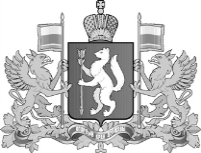 